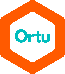 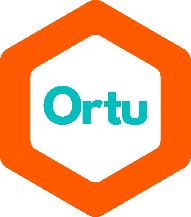 APPLICATION FORMAPPLICATION FORMAPPLICATION FORMAPPLICATION FORMAPPLICATION FORMAPPLICATION FORMAPPLICATION FORMAPPLICATION FORMAPPLICATION FORMAPPLICATION FORMAPPLICATION FORMAPPLICATION FORMAPPLICATION FORMAPPLICATION FORMAPPLICATION FORMAPPLICATION FORMAPPLICATION FORMAPPLICATION FORMAPPLICATION FORMAPPLICATION FORMAPPLICATION FORMAPPLICATION FORMAPPLICATION FORMAPPLICATION FORMAPPLICATION FORMAPPLICATION FORMAPPLICATION FORMAPPLICATION FORMAPPLICATION FORMAPPLICATION FORMAPPLICATION FORMAPPLICATION FORMAPPLICATION FORMAPPLICATION FORMAPPLICATION FORMAPPLICATION FORMAPPLICATION FORMAPPLICATION FORMThank you for applying for this post. The following information is necessary to ensure that full consideration can be given to all candidates. The information given will be treated as confidential. Please complete the application form in BLACK ink or type and ensure you complete all the sections. The declaration section, must be signed.Thank you for applying for this post. The following information is necessary to ensure that full consideration can be given to all candidates. The information given will be treated as confidential. Please complete the application form in BLACK ink or type and ensure you complete all the sections. The declaration section, must be signed.Thank you for applying for this post. The following information is necessary to ensure that full consideration can be given to all candidates. The information given will be treated as confidential. Please complete the application form in BLACK ink or type and ensure you complete all the sections. The declaration section, must be signed.Thank you for applying for this post. The following information is necessary to ensure that full consideration can be given to all candidates. The information given will be treated as confidential. Please complete the application form in BLACK ink or type and ensure you complete all the sections. The declaration section, must be signed.Thank you for applying for this post. The following information is necessary to ensure that full consideration can be given to all candidates. The information given will be treated as confidential. Please complete the application form in BLACK ink or type and ensure you complete all the sections. The declaration section, must be signed.Thank you for applying for this post. The following information is necessary to ensure that full consideration can be given to all candidates. The information given will be treated as confidential. Please complete the application form in BLACK ink or type and ensure you complete all the sections. The declaration section, must be signed.Thank you for applying for this post. The following information is necessary to ensure that full consideration can be given to all candidates. The information given will be treated as confidential. Please complete the application form in BLACK ink or type and ensure you complete all the sections. The declaration section, must be signed.Thank you for applying for this post. The following information is necessary to ensure that full consideration can be given to all candidates. The information given will be treated as confidential. Please complete the application form in BLACK ink or type and ensure you complete all the sections. The declaration section, must be signed.Thank you for applying for this post. The following information is necessary to ensure that full consideration can be given to all candidates. The information given will be treated as confidential. Please complete the application form in BLACK ink or type and ensure you complete all the sections. The declaration section, must be signed.Thank you for applying for this post. The following information is necessary to ensure that full consideration can be given to all candidates. The information given will be treated as confidential. Please complete the application form in BLACK ink or type and ensure you complete all the sections. The declaration section, must be signed.Thank you for applying for this post. The following information is necessary to ensure that full consideration can be given to all candidates. The information given will be treated as confidential. Please complete the application form in BLACK ink or type and ensure you complete all the sections. The declaration section, must be signed.Thank you for applying for this post. The following information is necessary to ensure that full consideration can be given to all candidates. The information given will be treated as confidential. Please complete the application form in BLACK ink or type and ensure you complete all the sections. The declaration section, must be signed.Thank you for applying for this post. The following information is necessary to ensure that full consideration can be given to all candidates. The information given will be treated as confidential. Please complete the application form in BLACK ink or type and ensure you complete all the sections. The declaration section, must be signed.Thank you for applying for this post. The following information is necessary to ensure that full consideration can be given to all candidates. The information given will be treated as confidential. Please complete the application form in BLACK ink or type and ensure you complete all the sections. The declaration section, must be signed.Thank you for applying for this post. The following information is necessary to ensure that full consideration can be given to all candidates. The information given will be treated as confidential. Please complete the application form in BLACK ink or type and ensure you complete all the sections. The declaration section, must be signed.Thank you for applying for this post. The following information is necessary to ensure that full consideration can be given to all candidates. The information given will be treated as confidential. Please complete the application form in BLACK ink or type and ensure you complete all the sections. The declaration section, must be signed.Thank you for applying for this post. The following information is necessary to ensure that full consideration can be given to all candidates. The information given will be treated as confidential. Please complete the application form in BLACK ink or type and ensure you complete all the sections. The declaration section, must be signed.Thank you for applying for this post. The following information is necessary to ensure that full consideration can be given to all candidates. The information given will be treated as confidential. Please complete the application form in BLACK ink or type and ensure you complete all the sections. The declaration section, must be signed.Thank you for applying for this post. The following information is necessary to ensure that full consideration can be given to all candidates. The information given will be treated as confidential. Please complete the application form in BLACK ink or type and ensure you complete all the sections. The declaration section, must be signed.Thank you for applying for this post. The following information is necessary to ensure that full consideration can be given to all candidates. The information given will be treated as confidential. Please complete the application form in BLACK ink or type and ensure you complete all the sections. The declaration section, must be signed.Thank you for applying for this post. The following information is necessary to ensure that full consideration can be given to all candidates. The information given will be treated as confidential. Please complete the application form in BLACK ink or type and ensure you complete all the sections. The declaration section, must be signed.Thank you for applying for this post. The following information is necessary to ensure that full consideration can be given to all candidates. The information given will be treated as confidential. Please complete the application form in BLACK ink or type and ensure you complete all the sections. The declaration section, must be signed.Thank you for applying for this post. The following information is necessary to ensure that full consideration can be given to all candidates. The information given will be treated as confidential. Please complete the application form in BLACK ink or type and ensure you complete all the sections. The declaration section, must be signed.Thank you for applying for this post. The following information is necessary to ensure that full consideration can be given to all candidates. The information given will be treated as confidential. Please complete the application form in BLACK ink or type and ensure you complete all the sections. The declaration section, must be signed.Thank you for applying for this post. The following information is necessary to ensure that full consideration can be given to all candidates. The information given will be treated as confidential. Please complete the application form in BLACK ink or type and ensure you complete all the sections. The declaration section, must be signed.Thank you for applying for this post. The following information is necessary to ensure that full consideration can be given to all candidates. The information given will be treated as confidential. Please complete the application form in BLACK ink or type and ensure you complete all the sections. The declaration section, must be signed.Thank you for applying for this post. The following information is necessary to ensure that full consideration can be given to all candidates. The information given will be treated as confidential. Please complete the application form in BLACK ink or type and ensure you complete all the sections. The declaration section, must be signed.Thank you for applying for this post. The following information is necessary to ensure that full consideration can be given to all candidates. The information given will be treated as confidential. Please complete the application form in BLACK ink or type and ensure you complete all the sections. The declaration section, must be signed.Thank you for applying for this post. The following information is necessary to ensure that full consideration can be given to all candidates. The information given will be treated as confidential. Please complete the application form in BLACK ink or type and ensure you complete all the sections. The declaration section, must be signed.Thank you for applying for this post. The following information is necessary to ensure that full consideration can be given to all candidates. The information given will be treated as confidential. Please complete the application form in BLACK ink or type and ensure you complete all the sections. The declaration section, must be signed.Thank you for applying for this post. The following information is necessary to ensure that full consideration can be given to all candidates. The information given will be treated as confidential. Please complete the application form in BLACK ink or type and ensure you complete all the sections. The declaration section, must be signed.Thank you for applying for this post. The following information is necessary to ensure that full consideration can be given to all candidates. The information given will be treated as confidential. Please complete the application form in BLACK ink or type and ensure you complete all the sections. The declaration section, must be signed.Thank you for applying for this post. The following information is necessary to ensure that full consideration can be given to all candidates. The information given will be treated as confidential. Please complete the application form in BLACK ink or type and ensure you complete all the sections. The declaration section, must be signed.Thank you for applying for this post. The following information is necessary to ensure that full consideration can be given to all candidates. The information given will be treated as confidential. Please complete the application form in BLACK ink or type and ensure you complete all the sections. The declaration section, must be signed.Thank you for applying for this post. The following information is necessary to ensure that full consideration can be given to all candidates. The information given will be treated as confidential. Please complete the application form in BLACK ink or type and ensure you complete all the sections. The declaration section, must be signed.Thank you for applying for this post. The following information is necessary to ensure that full consideration can be given to all candidates. The information given will be treated as confidential. Please complete the application form in BLACK ink or type and ensure you complete all the sections. The declaration section, must be signed.Thank you for applying for this post. The following information is necessary to ensure that full consideration can be given to all candidates. The information given will be treated as confidential. Please complete the application form in BLACK ink or type and ensure you complete all the sections. The declaration section, must be signed.Thank you for applying for this post. The following information is necessary to ensure that full consideration can be given to all candidates. The information given will be treated as confidential. Please complete the application form in BLACK ink or type and ensure you complete all the sections. The declaration section, must be signed.POST DETAILSPOST DETAILSPOST DETAILSPOST DETAILSPOST DETAILSPOST DETAILSPOST DETAILSPOST DETAILSPOST DETAILSPOST DETAILSPOST DETAILSPOST DETAILSPOST DETAILSPOST DETAILSPOST DETAILSPOST DETAILSPOST DETAILSPOST DETAILSPOST DETAILSPOST DETAILSPOST DETAILSPOST DETAILSPOST DETAILSPOST DETAILSPOST DETAILSPOST DETAILSPOST DETAILSPOST DETAILSPOST DETAILSPOST DETAILSPOST DETAILSPOST DETAILSPOST DETAILSPOST DETAILSPOST DETAILSPOST DETAILSPOST DETAILSPOST DETAILSApplication for appointment as:Application for appointment as:Application for appointment as:Application for appointment as:Application for appointment as:Application for appointment as:Application for appointment as:Application for appointment as:Application for appointment as:Closing date:Closing date:Closing date:Closing date:Closing date:Closing date:Closing date:Closing date:Closing date:Do you need permission to work in the UK?Do you need permission to work in the UK?Do you need permission to work in the UK?Do you need permission to work in the UK?Do you need permission to work in the UK?Do you need permission to work in the UK?Do you need permission to work in the UK?Do you need permission to work in the UK?Do you need permission to work in the UK?Do you need permission to work in the UK?YesYesYesNoNoNoPlease return your completed application form to:Personnel DepartmentOrtu Gable Hall School, Southend RoadCorringham, Stanford le HopeEssex, SS17 8JT Please return your completed application form to:Personnel DepartmentOrtu Gable Hall School, Southend RoadCorringham, Stanford le HopeEssex, SS17 8JT Please return your completed application form to:Personnel DepartmentOrtu Gable Hall School, Southend RoadCorringham, Stanford le HopeEssex, SS17 8JT Please return your completed application form to:Personnel DepartmentOrtu Gable Hall School, Southend RoadCorringham, Stanford le HopeEssex, SS17 8JT Please return your completed application form to:Personnel DepartmentOrtu Gable Hall School, Southend RoadCorringham, Stanford le HopeEssex, SS17 8JT Please return your completed application form to:Personnel DepartmentOrtu Gable Hall School, Southend RoadCorringham, Stanford le HopeEssex, SS17 8JT Please return your completed application form to:Personnel DepartmentOrtu Gable Hall School, Southend RoadCorringham, Stanford le HopeEssex, SS17 8JT Please return your completed application form to:Personnel DepartmentOrtu Gable Hall School, Southend RoadCorringham, Stanford le HopeEssex, SS17 8JT Please return your completed application form to:Personnel DepartmentOrtu Gable Hall School, Southend RoadCorringham, Stanford le HopeEssex, SS17 8JT Please return your completed application form to:Personnel DepartmentOrtu Gable Hall School, Southend RoadCorringham, Stanford le HopeEssex, SS17 8JT Please return your completed application form to:Personnel DepartmentOrtu Gable Hall School, Southend RoadCorringham, Stanford le HopeEssex, SS17 8JT Please return your completed application form to:Personnel DepartmentOrtu Gable Hall School, Southend RoadCorringham, Stanford le HopeEssex, SS17 8JT Please return your completed application form to:Personnel DepartmentOrtu Gable Hall School, Southend RoadCorringham, Stanford le HopeEssex, SS17 8JT Please return your completed application form to:Personnel DepartmentOrtu Gable Hall School, Southend RoadCorringham, Stanford le HopeEssex, SS17 8JT Please return your completed application form to:Personnel DepartmentOrtu Gable Hall School, Southend RoadCorringham, Stanford le HopeEssex, SS17 8JT Please return your completed application form to:Personnel DepartmentOrtu Gable Hall School, Southend RoadCorringham, Stanford le HopeEssex, SS17 8JT Please return your completed application form to:Personnel DepartmentOrtu Gable Hall School, Southend RoadCorringham, Stanford le HopeEssex, SS17 8JT Please return your completed application form to:Personnel DepartmentOrtu Gable Hall School, Southend RoadCorringham, Stanford le HopeEssex, SS17 8JT Please return your completed application form to:Personnel DepartmentOrtu Gable Hall School, Southend RoadCorringham, Stanford le HopeEssex, SS17 8JT Please return your completed application form to:Personnel DepartmentOrtu Gable Hall School, Southend RoadCorringham, Stanford le HopeEssex, SS17 8JT Please return your completed application form to:Personnel DepartmentOrtu Gable Hall School, Southend RoadCorringham, Stanford le HopeEssex, SS17 8JT Please return your completed application form to:Personnel DepartmentOrtu Gable Hall School, Southend RoadCorringham, Stanford le HopeEssex, SS17 8JT Please return your completed application form to:Personnel DepartmentOrtu Gable Hall School, Southend RoadCorringham, Stanford le HopeEssex, SS17 8JT Please return your completed application form to:Personnel DepartmentOrtu Gable Hall School, Southend RoadCorringham, Stanford le HopeEssex, SS17 8JT Please return your completed application form to:Personnel DepartmentOrtu Gable Hall School, Southend RoadCorringham, Stanford le HopeEssex, SS17 8JT Please return your completed application form to:Personnel DepartmentOrtu Gable Hall School, Southend RoadCorringham, Stanford le HopeEssex, SS17 8JT Please return your completed application form to:Personnel DepartmentOrtu Gable Hall School, Southend RoadCorringham, Stanford le HopeEssex, SS17 8JT Please return your completed application form to:Personnel DepartmentOrtu Gable Hall School, Southend RoadCorringham, Stanford le HopeEssex, SS17 8JT Please return your completed application form to:Personnel DepartmentOrtu Gable Hall School, Southend RoadCorringham, Stanford le HopeEssex, SS17 8JT Please return your completed application form to:Personnel DepartmentOrtu Gable Hall School, Southend RoadCorringham, Stanford le HopeEssex, SS17 8JT Please return your completed application form to:Personnel DepartmentOrtu Gable Hall School, Southend RoadCorringham, Stanford le HopeEssex, SS17 8JT Please return your completed application form to:Personnel DepartmentOrtu Gable Hall School, Southend RoadCorringham, Stanford le HopeEssex, SS17 8JT Please return your completed application form to:Personnel DepartmentOrtu Gable Hall School, Southend RoadCorringham, Stanford le HopeEssex, SS17 8JT Please return your completed application form to:Personnel DepartmentOrtu Gable Hall School, Southend RoadCorringham, Stanford le HopeEssex, SS17 8JT Please return your completed application form to:Personnel DepartmentOrtu Gable Hall School, Southend RoadCorringham, Stanford le HopeEssex, SS17 8JT Please return your completed application form to:Personnel DepartmentOrtu Gable Hall School, Southend RoadCorringham, Stanford le HopeEssex, SS17 8JT Please return your completed application form to:Personnel DepartmentOrtu Gable Hall School, Southend RoadCorringham, Stanford le HopeEssex, SS17 8JT Please return your completed application form to:Personnel DepartmentOrtu Gable Hall School, Southend RoadCorringham, Stanford le HopeEssex, SS17 8JT It is not practice to acknowledge receipt of applications. However, if you would like to be informed of the outcome of your application once the selection process has been completed please enclose a stamped addressed envelope.It is not practice to acknowledge receipt of applications. However, if you would like to be informed of the outcome of your application once the selection process has been completed please enclose a stamped addressed envelope.It is not practice to acknowledge receipt of applications. However, if you would like to be informed of the outcome of your application once the selection process has been completed please enclose a stamped addressed envelope.It is not practice to acknowledge receipt of applications. However, if you would like to be informed of the outcome of your application once the selection process has been completed please enclose a stamped addressed envelope.It is not practice to acknowledge receipt of applications. However, if you would like to be informed of the outcome of your application once the selection process has been completed please enclose a stamped addressed envelope.It is not practice to acknowledge receipt of applications. However, if you would like to be informed of the outcome of your application once the selection process has been completed please enclose a stamped addressed envelope.It is not practice to acknowledge receipt of applications. However, if you would like to be informed of the outcome of your application once the selection process has been completed please enclose a stamped addressed envelope.It is not practice to acknowledge receipt of applications. However, if you would like to be informed of the outcome of your application once the selection process has been completed please enclose a stamped addressed envelope.It is not practice to acknowledge receipt of applications. However, if you would like to be informed of the outcome of your application once the selection process has been completed please enclose a stamped addressed envelope.It is not practice to acknowledge receipt of applications. However, if you would like to be informed of the outcome of your application once the selection process has been completed please enclose a stamped addressed envelope.It is not practice to acknowledge receipt of applications. However, if you would like to be informed of the outcome of your application once the selection process has been completed please enclose a stamped addressed envelope.It is not practice to acknowledge receipt of applications. However, if you would like to be informed of the outcome of your application once the selection process has been completed please enclose a stamped addressed envelope.It is not practice to acknowledge receipt of applications. However, if you would like to be informed of the outcome of your application once the selection process has been completed please enclose a stamped addressed envelope.It is not practice to acknowledge receipt of applications. However, if you would like to be informed of the outcome of your application once the selection process has been completed please enclose a stamped addressed envelope.It is not practice to acknowledge receipt of applications. However, if you would like to be informed of the outcome of your application once the selection process has been completed please enclose a stamped addressed envelope.It is not practice to acknowledge receipt of applications. However, if you would like to be informed of the outcome of your application once the selection process has been completed please enclose a stamped addressed envelope.It is not practice to acknowledge receipt of applications. However, if you would like to be informed of the outcome of your application once the selection process has been completed please enclose a stamped addressed envelope.It is not practice to acknowledge receipt of applications. However, if you would like to be informed of the outcome of your application once the selection process has been completed please enclose a stamped addressed envelope.It is not practice to acknowledge receipt of applications. However, if you would like to be informed of the outcome of your application once the selection process has been completed please enclose a stamped addressed envelope.It is not practice to acknowledge receipt of applications. However, if you would like to be informed of the outcome of your application once the selection process has been completed please enclose a stamped addressed envelope.It is not practice to acknowledge receipt of applications. However, if you would like to be informed of the outcome of your application once the selection process has been completed please enclose a stamped addressed envelope.It is not practice to acknowledge receipt of applications. However, if you would like to be informed of the outcome of your application once the selection process has been completed please enclose a stamped addressed envelope.It is not practice to acknowledge receipt of applications. However, if you would like to be informed of the outcome of your application once the selection process has been completed please enclose a stamped addressed envelope.It is not practice to acknowledge receipt of applications. However, if you would like to be informed of the outcome of your application once the selection process has been completed please enclose a stamped addressed envelope.It is not practice to acknowledge receipt of applications. However, if you would like to be informed of the outcome of your application once the selection process has been completed please enclose a stamped addressed envelope.It is not practice to acknowledge receipt of applications. However, if you would like to be informed of the outcome of your application once the selection process has been completed please enclose a stamped addressed envelope.It is not practice to acknowledge receipt of applications. However, if you would like to be informed of the outcome of your application once the selection process has been completed please enclose a stamped addressed envelope.It is not practice to acknowledge receipt of applications. However, if you would like to be informed of the outcome of your application once the selection process has been completed please enclose a stamped addressed envelope.It is not practice to acknowledge receipt of applications. However, if you would like to be informed of the outcome of your application once the selection process has been completed please enclose a stamped addressed envelope.It is not practice to acknowledge receipt of applications. However, if you would like to be informed of the outcome of your application once the selection process has been completed please enclose a stamped addressed envelope.It is not practice to acknowledge receipt of applications. However, if you would like to be informed of the outcome of your application once the selection process has been completed please enclose a stamped addressed envelope.It is not practice to acknowledge receipt of applications. However, if you would like to be informed of the outcome of your application once the selection process has been completed please enclose a stamped addressed envelope.It is not practice to acknowledge receipt of applications. However, if you would like to be informed of the outcome of your application once the selection process has been completed please enclose a stamped addressed envelope.It is not practice to acknowledge receipt of applications. However, if you would like to be informed of the outcome of your application once the selection process has been completed please enclose a stamped addressed envelope.It is not practice to acknowledge receipt of applications. However, if you would like to be informed of the outcome of your application once the selection process has been completed please enclose a stamped addressed envelope.It is not practice to acknowledge receipt of applications. However, if you would like to be informed of the outcome of your application once the selection process has been completed please enclose a stamped addressed envelope.It is not practice to acknowledge receipt of applications. However, if you would like to be informed of the outcome of your application once the selection process has been completed please enclose a stamped addressed envelope.It is not practice to acknowledge receipt of applications. However, if you would like to be informed of the outcome of your application once the selection process has been completed please enclose a stamped addressed envelope.The Ortu Federation are committed to safeguarding and promoting the welfare of children and young peopleand expects that all staff and volunteers share this commitment.The Ortu Federation are committed to safeguarding and promoting the welfare of children and young peopleand expects that all staff and volunteers share this commitment.The Ortu Federation are committed to safeguarding and promoting the welfare of children and young peopleand expects that all staff and volunteers share this commitment.The Ortu Federation are committed to safeguarding and promoting the welfare of children and young peopleand expects that all staff and volunteers share this commitment.The Ortu Federation are committed to safeguarding and promoting the welfare of children and young peopleand expects that all staff and volunteers share this commitment.The Ortu Federation are committed to safeguarding and promoting the welfare of children and young peopleand expects that all staff and volunteers share this commitment.The Ortu Federation are committed to safeguarding and promoting the welfare of children and young peopleand expects that all staff and volunteers share this commitment.The Ortu Federation are committed to safeguarding and promoting the welfare of children and young peopleand expects that all staff and volunteers share this commitment.The Ortu Federation are committed to safeguarding and promoting the welfare of children and young peopleand expects that all staff and volunteers share this commitment.The Ortu Federation are committed to safeguarding and promoting the welfare of children and young peopleand expects that all staff and volunteers share this commitment.The Ortu Federation are committed to safeguarding and promoting the welfare of children and young peopleand expects that all staff and volunteers share this commitment.The Ortu Federation are committed to safeguarding and promoting the welfare of children and young peopleand expects that all staff and volunteers share this commitment.The Ortu Federation are committed to safeguarding and promoting the welfare of children and young peopleand expects that all staff and volunteers share this commitment.The Ortu Federation are committed to safeguarding and promoting the welfare of children and young peopleand expects that all staff and volunteers share this commitment.The Ortu Federation are committed to safeguarding and promoting the welfare of children and young peopleand expects that all staff and volunteers share this commitment.The Ortu Federation are committed to safeguarding and promoting the welfare of children and young peopleand expects that all staff and volunteers share this commitment.The Ortu Federation are committed to safeguarding and promoting the welfare of children and young peopleand expects that all staff and volunteers share this commitment.The Ortu Federation are committed to safeguarding and promoting the welfare of children and young peopleand expects that all staff and volunteers share this commitment.The Ortu Federation are committed to safeguarding and promoting the welfare of children and young peopleand expects that all staff and volunteers share this commitment.The Ortu Federation are committed to safeguarding and promoting the welfare of children and young peopleand expects that all staff and volunteers share this commitment.The Ortu Federation are committed to safeguarding and promoting the welfare of children and young peopleand expects that all staff and volunteers share this commitment.The Ortu Federation are committed to safeguarding and promoting the welfare of children and young peopleand expects that all staff and volunteers share this commitment.The Ortu Federation are committed to safeguarding and promoting the welfare of children and young peopleand expects that all staff and volunteers share this commitment.The Ortu Federation are committed to safeguarding and promoting the welfare of children and young peopleand expects that all staff and volunteers share this commitment.The Ortu Federation are committed to safeguarding and promoting the welfare of children and young peopleand expects that all staff and volunteers share this commitment.The Ortu Federation are committed to safeguarding and promoting the welfare of children and young peopleand expects that all staff and volunteers share this commitment.The Ortu Federation are committed to safeguarding and promoting the welfare of children and young peopleand expects that all staff and volunteers share this commitment.The Ortu Federation are committed to safeguarding and promoting the welfare of children and young peopleand expects that all staff and volunteers share this commitment.The Ortu Federation are committed to safeguarding and promoting the welfare of children and young peopleand expects that all staff and volunteers share this commitment.The Ortu Federation are committed to safeguarding and promoting the welfare of children and young peopleand expects that all staff and volunteers share this commitment.The Ortu Federation are committed to safeguarding and promoting the welfare of children and young peopleand expects that all staff and volunteers share this commitment.The Ortu Federation are committed to safeguarding and promoting the welfare of children and young peopleand expects that all staff and volunteers share this commitment.The Ortu Federation are committed to safeguarding and promoting the welfare of children and young peopleand expects that all staff and volunteers share this commitment.The Ortu Federation are committed to safeguarding and promoting the welfare of children and young peopleand expects that all staff and volunteers share this commitment.The Ortu Federation are committed to safeguarding and promoting the welfare of children and young peopleand expects that all staff and volunteers share this commitment.The Ortu Federation are committed to safeguarding and promoting the welfare of children and young peopleand expects that all staff and volunteers share this commitment.The Ortu Federation are committed to safeguarding and promoting the welfare of children and young peopleand expects that all staff and volunteers share this commitment.The Ortu Federation are committed to safeguarding and promoting the welfare of children and young peopleand expects that all staff and volunteers share this commitment.PERSONAL DETAILSPERSONAL DETAILSPERSONAL DETAILSPERSONAL DETAILSPERSONAL DETAILSPERSONAL DETAILSPERSONAL DETAILSPERSONAL DETAILSPERSONAL DETAILSPERSONAL DETAILSPERSONAL DETAILSPERSONAL DETAILSPERSONAL DETAILSPERSONAL DETAILSPERSONAL DETAILSPERSONAL DETAILSPERSONAL DETAILSPERSONAL DETAILSPERSONAL DETAILSPERSONAL DETAILSPERSONAL DETAILSPERSONAL DETAILSPERSONAL DETAILSPERSONAL DETAILSPERSONAL DETAILSPERSONAL DETAILSPERSONAL DETAILSPERSONAL DETAILSPERSONAL DETAILSPERSONAL DETAILSPERSONAL DETAILSPERSONAL DETAILSPERSONAL DETAILSPERSONAL DETAILSPERSONAL DETAILSPERSONAL DETAILSPERSONAL DETAILSPERSONAL DETAILSLast Name and Title:Last Name and Title:First Name:First Name:First Name:First Name:First Name:First Name:First Name:First Name:First Name:First Name:First Name:First Name:Date of Birth:Date of Birth:NI Number:NI Number:NI Number:NI Number:NI Number:NI Number:NI Number:NI Number:NI Number:NI Number:NI Number:NI Number:Home Telephone:Home Telephone:Home Email:Home Email:Home Email:Home Email:Home Email:Home Email:Home Email:Home Email:Home Email:Home Email:Home Email:Home Email:Mobile Telephone:Mobile Telephone:Work Telephone:Work Telephone:Work Telephone:Work Telephone:Work Telephone:Work Telephone:Work Telephone:Work Telephone:Work Telephone:Work Telephone:Work Telephone:Work Telephone:Address:Address:PRESENT EMPLOYMENT/SCHOOL (if applicable)PRESENT EMPLOYMENT/SCHOOL (if applicable)PRESENT EMPLOYMENT/SCHOOL (if applicable)PRESENT EMPLOYMENT/SCHOOL (if applicable)PRESENT EMPLOYMENT/SCHOOL (if applicable)PRESENT EMPLOYMENT/SCHOOL (if applicable)PRESENT EMPLOYMENT/SCHOOL (if applicable)PRESENT EMPLOYMENT/SCHOOL (if applicable)PRESENT EMPLOYMENT/SCHOOL (if applicable)PRESENT EMPLOYMENT/SCHOOL (if applicable)PRESENT EMPLOYMENT/SCHOOL (if applicable)PRESENT EMPLOYMENT/SCHOOL (if applicable)PRESENT EMPLOYMENT/SCHOOL (if applicable)PRESENT EMPLOYMENT/SCHOOL (if applicable)PRESENT EMPLOYMENT/SCHOOL (if applicable)PRESENT EMPLOYMENT/SCHOOL (if applicable)PRESENT EMPLOYMENT/SCHOOL (if applicable)PRESENT EMPLOYMENT/SCHOOL (if applicable)PRESENT EMPLOYMENT/SCHOOL (if applicable)PRESENT EMPLOYMENT/SCHOOL (if applicable)PRESENT EMPLOYMENT/SCHOOL (if applicable)PRESENT EMPLOYMENT/SCHOOL (if applicable)PRESENT EMPLOYMENT/SCHOOL (if applicable)PRESENT EMPLOYMENT/SCHOOL (if applicable)PRESENT EMPLOYMENT/SCHOOL (if applicable)PRESENT EMPLOYMENT/SCHOOL (if applicable)PRESENT EMPLOYMENT/SCHOOL (if applicable)PRESENT EMPLOYMENT/SCHOOL (if applicable)PRESENT EMPLOYMENT/SCHOOL (if applicable)PRESENT EMPLOYMENT/SCHOOL (if applicable)PRESENT EMPLOYMENT/SCHOOL (if applicable)PRESENT EMPLOYMENT/SCHOOL (if applicable)PRESENT EMPLOYMENT/SCHOOL (if applicable)PRESENT EMPLOYMENT/SCHOOL (if applicable)PRESENT EMPLOYMENT/SCHOOL (if applicable)PRESENT EMPLOYMENT/SCHOOL (if applicable)PRESENT EMPLOYMENT/SCHOOL (if applicable)PRESENT EMPLOYMENT/SCHOOL (if applicable)Employer’s Name and Address:Employer’s Name and Address:Employer’s Name and Address:Employer’s Name and Address:Nature of Business:Nature of Business:Job Title:Job Title:Date Appointed:Date Appointed:Date Appointed:Date Appointed:Date Appointed:Date Appointed:Date Appointed:Date Appointed:Date Appointed:Date Appointed:Date Appointed:Date Appointed:Grade/Salary Spine:Grade/Salary Spine:Current Salary Point:Current Salary Point:Current Salary Point:Current Salary Point:Current Salary Point:Current Salary Point:Current Salary Point:Current Salary Point:Current Salary Point:Current Salary Point:Current Salary Point:Current Salary Point:Notice Required:Notice Required:Allowances Received:Allowances Received:Allowances Received:Allowances Received:Allowances Received:Allowances Received:Allowances Received:Allowances Received:Allowances Received:Allowances Received:Allowances Received:Allowances Received:Reason for Leaving:Reason for Leaving:BRIEF OUTLINE OF DUTIES IN YOUR CURRENT OR MOST RECENT POSTBRIEF OUTLINE OF DUTIES IN YOUR CURRENT OR MOST RECENT POSTBRIEF OUTLINE OF DUTIES IN YOUR CURRENT OR MOST RECENT POSTBRIEF OUTLINE OF DUTIES IN YOUR CURRENT OR MOST RECENT POSTBRIEF OUTLINE OF DUTIES IN YOUR CURRENT OR MOST RECENT POSTBRIEF OUTLINE OF DUTIES IN YOUR CURRENT OR MOST RECENT POSTBRIEF OUTLINE OF DUTIES IN YOUR CURRENT OR MOST RECENT POSTBRIEF OUTLINE OF DUTIES IN YOUR CURRENT OR MOST RECENT POSTBRIEF OUTLINE OF DUTIES IN YOUR CURRENT OR MOST RECENT POSTBRIEF OUTLINE OF DUTIES IN YOUR CURRENT OR MOST RECENT POSTBRIEF OUTLINE OF DUTIES IN YOUR CURRENT OR MOST RECENT POSTBRIEF OUTLINE OF DUTIES IN YOUR CURRENT OR MOST RECENT POSTBRIEF OUTLINE OF DUTIES IN YOUR CURRENT OR MOST RECENT POSTBRIEF OUTLINE OF DUTIES IN YOUR CURRENT OR MOST RECENT POSTBRIEF OUTLINE OF DUTIES IN YOUR CURRENT OR MOST RECENT POSTBRIEF OUTLINE OF DUTIES IN YOUR CURRENT OR MOST RECENT POSTBRIEF OUTLINE OF DUTIES IN YOUR CURRENT OR MOST RECENT POSTBRIEF OUTLINE OF DUTIES IN YOUR CURRENT OR MOST RECENT POSTBRIEF OUTLINE OF DUTIES IN YOUR CURRENT OR MOST RECENT POSTBRIEF OUTLINE OF DUTIES IN YOUR CURRENT OR MOST RECENT POSTBRIEF OUTLINE OF DUTIES IN YOUR CURRENT OR MOST RECENT POSTBRIEF OUTLINE OF DUTIES IN YOUR CURRENT OR MOST RECENT POSTBRIEF OUTLINE OF DUTIES IN YOUR CURRENT OR MOST RECENT POSTBRIEF OUTLINE OF DUTIES IN YOUR CURRENT OR MOST RECENT POSTBRIEF OUTLINE OF DUTIES IN YOUR CURRENT OR MOST RECENT POSTBRIEF OUTLINE OF DUTIES IN YOUR CURRENT OR MOST RECENT POSTBRIEF OUTLINE OF DUTIES IN YOUR CURRENT OR MOST RECENT POSTBRIEF OUTLINE OF DUTIES IN YOUR CURRENT OR MOST RECENT POSTBRIEF OUTLINE OF DUTIES IN YOUR CURRENT OR MOST RECENT POSTBRIEF OUTLINE OF DUTIES IN YOUR CURRENT OR MOST RECENT POSTBRIEF OUTLINE OF DUTIES IN YOUR CURRENT OR MOST RECENT POSTBRIEF OUTLINE OF DUTIES IN YOUR CURRENT OR MOST RECENT POSTBRIEF OUTLINE OF DUTIES IN YOUR CURRENT OR MOST RECENT POSTBRIEF OUTLINE OF DUTIES IN YOUR CURRENT OR MOST RECENT POSTBRIEF OUTLINE OF DUTIES IN YOUR CURRENT OR MOST RECENT POSTBRIEF OUTLINE OF DUTIES IN YOUR CURRENT OR MOST RECENT POSTBRIEF OUTLINE OF DUTIES IN YOUR CURRENT OR MOST RECENT POSTBRIEF OUTLINE OF DUTIES IN YOUR CURRENT OR MOST RECENT POSTPREVIOUS EMPLOYMENT/TEACHING EXPERIENCE	PREVIOUS EMPLOYMENT/TEACHING EXPERIENCE	PREVIOUS EMPLOYMENT/TEACHING EXPERIENCE	PREVIOUS EMPLOYMENT/TEACHING EXPERIENCE	PREVIOUS EMPLOYMENT/TEACHING EXPERIENCE	PREVIOUS EMPLOYMENT/TEACHING EXPERIENCE	PREVIOUS EMPLOYMENT/TEACHING EXPERIENCE	PREVIOUS EMPLOYMENT/TEACHING EXPERIENCE	PREVIOUS EMPLOYMENT/TEACHING EXPERIENCE	PREVIOUS EMPLOYMENT/TEACHING EXPERIENCE	PREVIOUS EMPLOYMENT/TEACHING EXPERIENCE	PREVIOUS EMPLOYMENT/TEACHING EXPERIENCE	PREVIOUS EMPLOYMENT/TEACHING EXPERIENCE	PREVIOUS EMPLOYMENT/TEACHING EXPERIENCE	PREVIOUS EMPLOYMENT/TEACHING EXPERIENCE	PREVIOUS EMPLOYMENT/TEACHING EXPERIENCE	PREVIOUS EMPLOYMENT/TEACHING EXPERIENCE	PREVIOUS EMPLOYMENT/TEACHING EXPERIENCE	PREVIOUS EMPLOYMENT/TEACHING EXPERIENCE	PREVIOUS EMPLOYMENT/TEACHING EXPERIENCE	PREVIOUS EMPLOYMENT/TEACHING EXPERIENCE	PREVIOUS EMPLOYMENT/TEACHING EXPERIENCE	PREVIOUS EMPLOYMENT/TEACHING EXPERIENCE	PREVIOUS EMPLOYMENT/TEACHING EXPERIENCE	PREVIOUS EMPLOYMENT/TEACHING EXPERIENCE	PREVIOUS EMPLOYMENT/TEACHING EXPERIENCE	PREVIOUS EMPLOYMENT/TEACHING EXPERIENCE	PREVIOUS EMPLOYMENT/TEACHING EXPERIENCE	PREVIOUS EMPLOYMENT/TEACHING EXPERIENCE	PREVIOUS EMPLOYMENT/TEACHING EXPERIENCE	PREVIOUS EMPLOYMENT/TEACHING EXPERIENCE	PREVIOUS EMPLOYMENT/TEACHING EXPERIENCE	PREVIOUS EMPLOYMENT/TEACHING EXPERIENCE	PREVIOUS EMPLOYMENT/TEACHING EXPERIENCE	PREVIOUS EMPLOYMENT/TEACHING EXPERIENCE	PREVIOUS EMPLOYMENT/TEACHING EXPERIENCE	PREVIOUS EMPLOYMENT/TEACHING EXPERIENCE	PREVIOUS EMPLOYMENT/TEACHING EXPERIENCE	Please list the most recent first and continue on a separate sheet if necessary.Please list the most recent first and continue on a separate sheet if necessary.Please list the most recent first and continue on a separate sheet if necessary.Please list the most recent first and continue on a separate sheet if necessary.Please list the most recent first and continue on a separate sheet if necessary.Please list the most recent first and continue on a separate sheet if necessary.Please list the most recent first and continue on a separate sheet if necessary.Please list the most recent first and continue on a separate sheet if necessary.Please list the most recent first and continue on a separate sheet if necessary.Please list the most recent first and continue on a separate sheet if necessary.Please list the most recent first and continue on a separate sheet if necessary.Please list the most recent first and continue on a separate sheet if necessary.Please list the most recent first and continue on a separate sheet if necessary.Please list the most recent first and continue on a separate sheet if necessary.Please list the most recent first and continue on a separate sheet if necessary.Please list the most recent first and continue on a separate sheet if necessary.Please list the most recent first and continue on a separate sheet if necessary.Please list the most recent first and continue on a separate sheet if necessary.Please list the most recent first and continue on a separate sheet if necessary.Please list the most recent first and continue on a separate sheet if necessary.Please list the most recent first and continue on a separate sheet if necessary.Please list the most recent first and continue on a separate sheet if necessary.Please list the most recent first and continue on a separate sheet if necessary.Please list the most recent first and continue on a separate sheet if necessary.Please list the most recent first and continue on a separate sheet if necessary.Please list the most recent first and continue on a separate sheet if necessary.Please list the most recent first and continue on a separate sheet if necessary.Please list the most recent first and continue on a separate sheet if necessary.Please list the most recent first and continue on a separate sheet if necessary.Please list the most recent first and continue on a separate sheet if necessary.Please list the most recent first and continue on a separate sheet if necessary.Please list the most recent first and continue on a separate sheet if necessary.Please list the most recent first and continue on a separate sheet if necessary.Please list the most recent first and continue on a separate sheet if necessary.Please list the most recent first and continue on a separate sheet if necessary.Please list the most recent first and continue on a separate sheet if necessary.Please list the most recent first and continue on a separate sheet if necessary.Please list the most recent first and continue on a separate sheet if necessary.Employer/School:Employer/School:Employer/School:LEALEAFrom:From:To:To:To:To:Job Title:Job Title:Job Title:Job Title:Job Title:Salary/GradeSalary/GradeSalary/GradeSalary/GradeSalary/GradeSalary/GradeSalary/GradeSalary/GradeSalary/GradeSalary/GradeSalary/GradeReason for leaving:Reason for leaving:Reason for leaving:Reason for leaving:Reason for leaving:Reason for leaving:Reason for leaving:Reason for leaving:Reason for leaving:Reason for leaving:Reason for leaving:BREAKS IN EMPLOYMENT HISTORYBREAKS IN EMPLOYMENT HISTORYBREAKS IN EMPLOYMENT HISTORYBREAKS IN EMPLOYMENT HISTORYBREAKS IN EMPLOYMENT HISTORYBREAKS IN EMPLOYMENT HISTORYBREAKS IN EMPLOYMENT HISTORYBREAKS IN EMPLOYMENT HISTORYBREAKS IN EMPLOYMENT HISTORYBREAKS IN EMPLOYMENT HISTORYBREAKS IN EMPLOYMENT HISTORYBREAKS IN EMPLOYMENT HISTORYBREAKS IN EMPLOYMENT HISTORYBREAKS IN EMPLOYMENT HISTORYBREAKS IN EMPLOYMENT HISTORYBREAKS IN EMPLOYMENT HISTORYBREAKS IN EMPLOYMENT HISTORYBREAKS IN EMPLOYMENT HISTORYBREAKS IN EMPLOYMENT HISTORYBREAKS IN EMPLOYMENT HISTORYBREAKS IN EMPLOYMENT HISTORYBREAKS IN EMPLOYMENT HISTORYBREAKS IN EMPLOYMENT HISTORYBREAKS IN EMPLOYMENT HISTORYBREAKS IN EMPLOYMENT HISTORYBREAKS IN EMPLOYMENT HISTORYBREAKS IN EMPLOYMENT HISTORYBREAKS IN EMPLOYMENT HISTORYBREAKS IN EMPLOYMENT HISTORYBREAKS IN EMPLOYMENT HISTORYBREAKS IN EMPLOYMENT HISTORYBREAKS IN EMPLOYMENT HISTORYBREAKS IN EMPLOYMENT HISTORYBREAKS IN EMPLOYMENT HISTORYBREAKS IN EMPLOYMENT HISTORYBREAKS IN EMPLOYMENT HISTORYBREAKS IN EMPLOYMENT HISTORYBREAKS IN EMPLOYMENT HISTORYIf you have had any breaks in employment since leaving school, give details of these periods and your activities during these times, e.g. unemployment, raising family, voluntary work, training etc.If you have had any breaks in employment since leaving school, give details of these periods and your activities during these times, e.g. unemployment, raising family, voluntary work, training etc.If you have had any breaks in employment since leaving school, give details of these periods and your activities during these times, e.g. unemployment, raising family, voluntary work, training etc.If you have had any breaks in employment since leaving school, give details of these periods and your activities during these times, e.g. unemployment, raising family, voluntary work, training etc.If you have had any breaks in employment since leaving school, give details of these periods and your activities during these times, e.g. unemployment, raising family, voluntary work, training etc.If you have had any breaks in employment since leaving school, give details of these periods and your activities during these times, e.g. unemployment, raising family, voluntary work, training etc.If you have had any breaks in employment since leaving school, give details of these periods and your activities during these times, e.g. unemployment, raising family, voluntary work, training etc.If you have had any breaks in employment since leaving school, give details of these periods and your activities during these times, e.g. unemployment, raising family, voluntary work, training etc.If you have had any breaks in employment since leaving school, give details of these periods and your activities during these times, e.g. unemployment, raising family, voluntary work, training etc.If you have had any breaks in employment since leaving school, give details of these periods and your activities during these times, e.g. unemployment, raising family, voluntary work, training etc.If you have had any breaks in employment since leaving school, give details of these periods and your activities during these times, e.g. unemployment, raising family, voluntary work, training etc.If you have had any breaks in employment since leaving school, give details of these periods and your activities during these times, e.g. unemployment, raising family, voluntary work, training etc.If you have had any breaks in employment since leaving school, give details of these periods and your activities during these times, e.g. unemployment, raising family, voluntary work, training etc.If you have had any breaks in employment since leaving school, give details of these periods and your activities during these times, e.g. unemployment, raising family, voluntary work, training etc.If you have had any breaks in employment since leaving school, give details of these periods and your activities during these times, e.g. unemployment, raising family, voluntary work, training etc.If you have had any breaks in employment since leaving school, give details of these periods and your activities during these times, e.g. unemployment, raising family, voluntary work, training etc.If you have had any breaks in employment since leaving school, give details of these periods and your activities during these times, e.g. unemployment, raising family, voluntary work, training etc.If you have had any breaks in employment since leaving school, give details of these periods and your activities during these times, e.g. unemployment, raising family, voluntary work, training etc.If you have had any breaks in employment since leaving school, give details of these periods and your activities during these times, e.g. unemployment, raising family, voluntary work, training etc.If you have had any breaks in employment since leaving school, give details of these periods and your activities during these times, e.g. unemployment, raising family, voluntary work, training etc.If you have had any breaks in employment since leaving school, give details of these periods and your activities during these times, e.g. unemployment, raising family, voluntary work, training etc.If you have had any breaks in employment since leaving school, give details of these periods and your activities during these times, e.g. unemployment, raising family, voluntary work, training etc.If you have had any breaks in employment since leaving school, give details of these periods and your activities during these times, e.g. unemployment, raising family, voluntary work, training etc.If you have had any breaks in employment since leaving school, give details of these periods and your activities during these times, e.g. unemployment, raising family, voluntary work, training etc.If you have had any breaks in employment since leaving school, give details of these periods and your activities during these times, e.g. unemployment, raising family, voluntary work, training etc.If you have had any breaks in employment since leaving school, give details of these periods and your activities during these times, e.g. unemployment, raising family, voluntary work, training etc.If you have had any breaks in employment since leaving school, give details of these periods and your activities during these times, e.g. unemployment, raising family, voluntary work, training etc.If you have had any breaks in employment since leaving school, give details of these periods and your activities during these times, e.g. unemployment, raising family, voluntary work, training etc.If you have had any breaks in employment since leaving school, give details of these periods and your activities during these times, e.g. unemployment, raising family, voluntary work, training etc.If you have had any breaks in employment since leaving school, give details of these periods and your activities during these times, e.g. unemployment, raising family, voluntary work, training etc.If you have had any breaks in employment since leaving school, give details of these periods and your activities during these times, e.g. unemployment, raising family, voluntary work, training etc.If you have had any breaks in employment since leaving school, give details of these periods and your activities during these times, e.g. unemployment, raising family, voluntary work, training etc.If you have had any breaks in employment since leaving school, give details of these periods and your activities during these times, e.g. unemployment, raising family, voluntary work, training etc.If you have had any breaks in employment since leaving school, give details of these periods and your activities during these times, e.g. unemployment, raising family, voluntary work, training etc.If you have had any breaks in employment since leaving school, give details of these periods and your activities during these times, e.g. unemployment, raising family, voluntary work, training etc.If you have had any breaks in employment since leaving school, give details of these periods and your activities during these times, e.g. unemployment, raising family, voluntary work, training etc.If you have had any breaks in employment since leaving school, give details of these periods and your activities during these times, e.g. unemployment, raising family, voluntary work, training etc.If you have had any breaks in employment since leaving school, give details of these periods and your activities during these times, e.g. unemployment, raising family, voluntary work, training etc.MOBILITYMOBILITYMOBILITYMOBILITYMOBILITYMOBILITYMOBILITYMOBILITYMOBILITYMOBILITYMOBILITYMOBILITYMOBILITYMOBILITYMOBILITYMOBILITYMOBILITYMOBILITYMOBILITYMOBILITYMOBILITYMOBILITYMOBILITYMOBILITYMOBILITYMOBILITYMOBILITYMOBILITYMOBILITYMOBILITYMOBILITYMOBILITYMOBILITYMOBILITYMOBILITYMOBILITYMOBILITYMOBILITYPlease complete this section if the Person Specification for the post includes these requirements.Please complete this section if the Person Specification for the post includes these requirements.Please complete this section if the Person Specification for the post includes these requirements.Please complete this section if the Person Specification for the post includes these requirements.Please complete this section if the Person Specification for the post includes these requirements.Please complete this section if the Person Specification for the post includes these requirements.Please complete this section if the Person Specification for the post includes these requirements.Please complete this section if the Person Specification for the post includes these requirements.Please complete this section if the Person Specification for the post includes these requirements.Please complete this section if the Person Specification for the post includes these requirements.Please complete this section if the Person Specification for the post includes these requirements.Please complete this section if the Person Specification for the post includes these requirements.Please complete this section if the Person Specification for the post includes these requirements.Please complete this section if the Person Specification for the post includes these requirements.Please complete this section if the Person Specification for the post includes these requirements.Please complete this section if the Person Specification for the post includes these requirements.Please complete this section if the Person Specification for the post includes these requirements.Please complete this section if the Person Specification for the post includes these requirements.Please complete this section if the Person Specification for the post includes these requirements.Please complete this section if the Person Specification for the post includes these requirements.Please complete this section if the Person Specification for the post includes these requirements.Please complete this section if the Person Specification for the post includes these requirements.Please complete this section if the Person Specification for the post includes these requirements.Please complete this section if the Person Specification for the post includes these requirements.Please complete this section if the Person Specification for the post includes these requirements.Please complete this section if the Person Specification for the post includes these requirements.Please complete this section if the Person Specification for the post includes these requirements.Please complete this section if the Person Specification for the post includes these requirements.Please complete this section if the Person Specification for the post includes these requirements.Please complete this section if the Person Specification for the post includes these requirements.Please complete this section if the Person Specification for the post includes these requirements.Please complete this section if the Person Specification for the post includes these requirements.Please complete this section if the Person Specification for the post includes these requirements.Please complete this section if the Person Specification for the post includes these requirements.Please complete this section if the Person Specification for the post includes these requirements.Please complete this section if the Person Specification for the post includes these requirements.Please complete this section if the Person Specification for the post includes these requirements.Please complete this section if the Person Specification for the post includes these requirements.Do you have a valid driving licence?     Do you have a valid driving licence?     Do you have a valid driving licence?     Do you have a valid driving licence?     Do you have a valid driving licence?     Do you have a valid driving licence?     Do you have a valid driving licence?     Do you have a valid driving licence?     Do you have a valid driving licence?     Do you have a valid driving licence?     Do you have a valid driving licence?     Do you have a valid driving licence?     Do you have a valid driving licence?     Do you have a valid driving licence?     Do you have a valid driving licence?     Do you have a valid driving licence?     Do you have a valid driving licence?     Do you have a valid driving licence?     Do you have a valid driving licence?     Do you have a valid driving licence?     Do you have a valid driving licence?     Do you have a valid driving licence?     Do you have a valid driving licence?     Do you have a valid driving licence?     YesYesYesYesYesYesNoNoNoDo you have access to a vehicle which you are able to use for work purposes?Do you have access to a vehicle which you are able to use for work purposes?Do you have access to a vehicle which you are able to use for work purposes?Do you have access to a vehicle which you are able to use for work purposes?Do you have access to a vehicle which you are able to use for work purposes?Do you have access to a vehicle which you are able to use for work purposes?Do you have access to a vehicle which you are able to use for work purposes?Do you have access to a vehicle which you are able to use for work purposes?Do you have access to a vehicle which you are able to use for work purposes?Do you have access to a vehicle which you are able to use for work purposes?Do you have access to a vehicle which you are able to use for work purposes?Do you have access to a vehicle which you are able to use for work purposes?Do you have access to a vehicle which you are able to use for work purposes?Do you have access to a vehicle which you are able to use for work purposes?Do you have access to a vehicle which you are able to use for work purposes?Do you have access to a vehicle which you are able to use for work purposes?Do you have access to a vehicle which you are able to use for work purposes?Do you have access to a vehicle which you are able to use for work purposes?Do you have access to a vehicle which you are able to use for work purposes?Do you have access to a vehicle which you are able to use for work purposes?Do you have access to a vehicle which you are able to use for work purposes?Do you have access to a vehicle which you are able to use for work purposes?Do you have access to a vehicle which you are able to use for work purposes?Do you have access to a vehicle which you are able to use for work purposes?YesYesYesYesYesYesNoNoNoIf not, are you able to travel, for work purposes, by another means of transport?If not, are you able to travel, for work purposes, by another means of transport?If not, are you able to travel, for work purposes, by another means of transport?If not, are you able to travel, for work purposes, by another means of transport?If not, are you able to travel, for work purposes, by another means of transport?If not, are you able to travel, for work purposes, by another means of transport?If not, are you able to travel, for work purposes, by another means of transport?If not, are you able to travel, for work purposes, by another means of transport?If not, are you able to travel, for work purposes, by another means of transport?If not, are you able to travel, for work purposes, by another means of transport?If not, are you able to travel, for work purposes, by another means of transport?If not, are you able to travel, for work purposes, by another means of transport?If not, are you able to travel, for work purposes, by another means of transport?If not, are you able to travel, for work purposes, by another means of transport?If not, are you able to travel, for work purposes, by another means of transport?If not, are you able to travel, for work purposes, by another means of transport?If not, are you able to travel, for work purposes, by another means of transport?If not, are you able to travel, for work purposes, by another means of transport?If not, are you able to travel, for work purposes, by another means of transport?If not, are you able to travel, for work purposes, by another means of transport?If not, are you able to travel, for work purposes, by another means of transport?If not, are you able to travel, for work purposes, by another means of transport?If not, are you able to travel, for work purposes, by another means of transport?If not, are you able to travel, for work purposes, by another means of transport?YesYesYesYesYesYesNoNoNoSECONDARY SCHOOL EDUCATIONSECONDARY SCHOOL EDUCATIONSECONDARY SCHOOL EDUCATIONSECONDARY SCHOOL EDUCATIONSECONDARY SCHOOL EDUCATIONSECONDARY SCHOOL EDUCATIONSECONDARY SCHOOL EDUCATIONSECONDARY SCHOOL EDUCATIONSECONDARY SCHOOL EDUCATIONSECONDARY SCHOOL EDUCATIONSECONDARY SCHOOL EDUCATIONSECONDARY SCHOOL EDUCATIONSECONDARY SCHOOL EDUCATIONSECONDARY SCHOOL EDUCATIONSECONDARY SCHOOL EDUCATIONSECONDARY SCHOOL EDUCATIONSECONDARY SCHOOL EDUCATIONSECONDARY SCHOOL EDUCATIONSECONDARY SCHOOL EDUCATIONSECONDARY SCHOOL EDUCATIONSECONDARY SCHOOL EDUCATIONSECONDARY SCHOOL EDUCATIONSECONDARY SCHOOL EDUCATIONSECONDARY SCHOOL EDUCATIONSECONDARY SCHOOL EDUCATIONSECONDARY SCHOOL EDUCATIONSECONDARY SCHOOL EDUCATIONSECONDARY SCHOOL EDUCATIONSECONDARY SCHOOL EDUCATIONSECONDARY SCHOOL EDUCATIONSECONDARY SCHOOL EDUCATIONSECONDARY SCHOOL EDUCATIONSECONDARY SCHOOL EDUCATIONSECONDARY SCHOOL EDUCATIONSECONDARY SCHOOL EDUCATIONSECONDARY SCHOOL EDUCATIONSECONDARY SCHOOL EDUCATIONSECONDARY SCHOOL EDUCATIONPlease complete this section if the Person Specification for the post includes these requirements.Please complete this section if the Person Specification for the post includes these requirements.Please complete this section if the Person Specification for the post includes these requirements.Please complete this section if the Person Specification for the post includes these requirements.Please complete this section if the Person Specification for the post includes these requirements.Please complete this section if the Person Specification for the post includes these requirements.Please complete this section if the Person Specification for the post includes these requirements.Please complete this section if the Person Specification for the post includes these requirements.Please complete this section if the Person Specification for the post includes these requirements.Please complete this section if the Person Specification for the post includes these requirements.Please complete this section if the Person Specification for the post includes these requirements.Please complete this section if the Person Specification for the post includes these requirements.Please complete this section if the Person Specification for the post includes these requirements.Please complete this section if the Person Specification for the post includes these requirements.Please complete this section if the Person Specification for the post includes these requirements.Please complete this section if the Person Specification for the post includes these requirements.Please complete this section if the Person Specification for the post includes these requirements.Please complete this section if the Person Specification for the post includes these requirements.Please complete this section if the Person Specification for the post includes these requirements.Please complete this section if the Person Specification for the post includes these requirements.Please complete this section if the Person Specification for the post includes these requirements.Please complete this section if the Person Specification for the post includes these requirements.Please complete this section if the Person Specification for the post includes these requirements.Please complete this section if the Person Specification for the post includes these requirements.Please complete this section if the Person Specification for the post includes these requirements.Please complete this section if the Person Specification for the post includes these requirements.Please complete this section if the Person Specification for the post includes these requirements.Please complete this section if the Person Specification for the post includes these requirements.Please complete this section if the Person Specification for the post includes these requirements.Please complete this section if the Person Specification for the post includes these requirements.Please complete this section if the Person Specification for the post includes these requirements.Please complete this section if the Person Specification for the post includes these requirements.Please complete this section if the Person Specification for the post includes these requirements.Please complete this section if the Person Specification for the post includes these requirements.Please complete this section if the Person Specification for the post includes these requirements.Please complete this section if the Person Specification for the post includes these requirements.Please complete this section if the Person Specification for the post includes these requirements.Please complete this section if the Person Specification for the post includes these requirements.School(s):School(s):School(s):School(s):From:From:To:To:Qualification/Subject obtained:Qualification/Subject obtained:Qualification/Subject obtained:Qualification/Subject obtained:Qualification/Subject obtained:Qualification/Subject obtained:Qualification/Subject obtained:Qualification/Subject obtained:Qualification/Subject obtained:Qualification/Subject obtained:Qualification/Subject obtained:Qualification/Subject obtained:Qualification/Subject obtained:Qualification/Subject obtained:Qualification/Subject obtained:Qualification/Subject obtained:Qualification/Subject obtained:Qualification/Subject obtained:Qualification/Subject obtained:Qualification/Subject obtained:Grade:Grade:Grade:Grade:Grade:Grade:Dates:Dates:Dates:Dates:CONTINUING EDUCATIONCONTINUING EDUCATIONCONTINUING EDUCATIONCONTINUING EDUCATIONCONTINUING EDUCATIONCONTINUING EDUCATIONCONTINUING EDUCATIONCONTINUING EDUCATIONCONTINUING EDUCATIONCONTINUING EDUCATIONCONTINUING EDUCATIONCONTINUING EDUCATIONCONTINUING EDUCATIONCONTINUING EDUCATIONCONTINUING EDUCATIONCONTINUING EDUCATIONCONTINUING EDUCATIONCONTINUING EDUCATIONCONTINUING EDUCATIONCONTINUING EDUCATIONCONTINUING EDUCATIONCONTINUING EDUCATIONCONTINUING EDUCATIONCONTINUING EDUCATIONCONTINUING EDUCATIONCONTINUING EDUCATIONCONTINUING EDUCATIONCONTINUING EDUCATIONCONTINUING EDUCATIONCONTINUING EDUCATIONCONTINUING EDUCATIONCONTINUING EDUCATIONCONTINUING EDUCATIONCONTINUING EDUCATIONCONTINUING EDUCATIONCONTINUING EDUCATIONCONTINUING EDUCATIONCONTINUING EDUCATION(University/College/Apprenticeships, etc.) Please list most recent first(University/College/Apprenticeships, etc.) Please list most recent first(University/College/Apprenticeships, etc.) Please list most recent first(University/College/Apprenticeships, etc.) Please list most recent first(University/College/Apprenticeships, etc.) Please list most recent first(University/College/Apprenticeships, etc.) Please list most recent first(University/College/Apprenticeships, etc.) Please list most recent first(University/College/Apprenticeships, etc.) Please list most recent first(University/College/Apprenticeships, etc.) Please list most recent first(University/College/Apprenticeships, etc.) Please list most recent first(University/College/Apprenticeships, etc.) Please list most recent first(University/College/Apprenticeships, etc.) Please list most recent first(University/College/Apprenticeships, etc.) Please list most recent first(University/College/Apprenticeships, etc.) Please list most recent first(University/College/Apprenticeships, etc.) Please list most recent first(University/College/Apprenticeships, etc.) Please list most recent first(University/College/Apprenticeships, etc.) Please list most recent first(University/College/Apprenticeships, etc.) Please list most recent first(University/College/Apprenticeships, etc.) Please list most recent first(University/College/Apprenticeships, etc.) Please list most recent first(University/College/Apprenticeships, etc.) Please list most recent first(University/College/Apprenticeships, etc.) Please list most recent first(University/College/Apprenticeships, etc.) Please list most recent first(University/College/Apprenticeships, etc.) Please list most recent first(University/College/Apprenticeships, etc.) Please list most recent first(University/College/Apprenticeships, etc.) Please list most recent first(University/College/Apprenticeships, etc.) Please list most recent first(University/College/Apprenticeships, etc.) Please list most recent first(University/College/Apprenticeships, etc.) Please list most recent first(University/College/Apprenticeships, etc.) Please list most recent first(University/College/Apprenticeships, etc.) Please list most recent first(University/College/Apprenticeships, etc.) Please list most recent first(University/College/Apprenticeships, etc.) Please list most recent first(University/College/Apprenticeships, etc.) Please list most recent first(University/College/Apprenticeships, etc.) Please list most recent first(University/College/Apprenticeships, etc.) Please list most recent first(University/College/Apprenticeships, etc.) Please list most recent first(University/College/Apprenticeships, etc.) Please list most recent firstEducational establishment(s):Educational establishment(s):Educational establishment(s):Educational establishment(s):From:From:To:To:Qualification/Subject obtained:Qualification/Subject obtained:Qualification/Subject obtained:Qualification/Subject obtained:Qualification/Subject obtained:Qualification/Subject obtained:Qualification/Subject obtained:Qualification/Subject obtained:Qualification/Subject obtained:Qualification/Subject obtained:Qualification/Subject obtained:Qualification/Subject obtained:Qualification/Subject obtained:Qualification/Subject obtained:Qualification/Subject obtained:Qualification/Subject obtained:Qualification/Subject obtained:Qualification/Subject obtained:Qualification/Subject obtained:Qualification/Subject obtained:Grade/Level:Grade/Level:Grade/Level:Grade/Level:Grade/Level:Grade/Level:Dates:Dates:Dates:Dates:PROFESSIONAL QUALIFICATIONSPROFESSIONAL QUALIFICATIONSPROFESSIONAL QUALIFICATIONSPROFESSIONAL QUALIFICATIONSPROFESSIONAL QUALIFICATIONSPROFESSIONAL QUALIFICATIONSPROFESSIONAL QUALIFICATIONSPROFESSIONAL QUALIFICATIONSPROFESSIONAL QUALIFICATIONSPROFESSIONAL QUALIFICATIONSPROFESSIONAL QUALIFICATIONSPROFESSIONAL QUALIFICATIONSPROFESSIONAL QUALIFICATIONSPROFESSIONAL QUALIFICATIONSPROFESSIONAL QUALIFICATIONSPROFESSIONAL QUALIFICATIONSPROFESSIONAL QUALIFICATIONSPROFESSIONAL QUALIFICATIONSPROFESSIONAL QUALIFICATIONSPROFESSIONAL QUALIFICATIONSPROFESSIONAL QUALIFICATIONSPROFESSIONAL QUALIFICATIONSPROFESSIONAL QUALIFICATIONSPROFESSIONAL QUALIFICATIONSPROFESSIONAL QUALIFICATIONSPROFESSIONAL QUALIFICATIONSPROFESSIONAL QUALIFICATIONSPROFESSIONAL QUALIFICATIONSPROFESSIONAL QUALIFICATIONSPROFESSIONAL QUALIFICATIONSPROFESSIONAL QUALIFICATIONSPROFESSIONAL QUALIFICATIONSPROFESSIONAL QUALIFICATIONSPROFESSIONAL QUALIFICATIONSPROFESSIONAL QUALIFICATIONSPROFESSIONAL QUALIFICATIONSPROFESSIONAL QUALIFICATIONSPROFESSIONAL QUALIFICATIONSIncluding details of professional association membershipIncluding details of professional association membershipIncluding details of professional association membershipIncluding details of professional association membershipIncluding details of professional association membershipIncluding details of professional association membershipIncluding details of professional association membershipIncluding details of professional association membershipIncluding details of professional association membershipIncluding details of professional association membershipIncluding details of professional association membershipIncluding details of professional association membershipIncluding details of professional association membershipIncluding details of professional association membershipIncluding details of professional association membershipIncluding details of professional association membershipIncluding details of professional association membershipIncluding details of professional association membershipIncluding details of professional association membershipIncluding details of professional association membershipIncluding details of professional association membershipIncluding details of professional association membershipIncluding details of professional association membershipIncluding details of professional association membershipIncluding details of professional association membershipIncluding details of professional association membershipIncluding details of professional association membershipIncluding details of professional association membershipIncluding details of professional association membershipIncluding details of professional association membershipIncluding details of professional association membershipIncluding details of professional association membershipIncluding details of professional association membershipIncluding details of professional association membershipIncluding details of professional association membershipIncluding details of professional association membershipIncluding details of professional association membershipIncluding details of professional association membershipDo you hold Qualified Teacher Status (QTS): Do you hold Qualified Teacher Status (QTS): Do you hold Qualified Teacher Status (QTS): Do you hold Qualified Teacher Status (QTS): Do you hold Qualified Teacher Status (QTS): Do you hold Qualified Teacher Status (QTS): Do you hold Qualified Teacher Status (QTS): Do you hold Qualified Teacher Status (QTS): YesYesYesYesNoNoNoNoDfE Number:DfE Number:DfE Number:DfE Number:DfE Number:DfE Number:DfE Number:DfE Number:   If you ticked yes please complete the following:   If you ticked yes please complete the following:   If you ticked yes please complete the following:   If you ticked yes please complete the following:   If you ticked yes please complete the following:   If you ticked yes please complete the following:   If you ticked yes please complete the following:   If you ticked yes please complete the following:   If you ticked yes please complete the following:   If you ticked yes please complete the following:   If you ticked yes please complete the following:   If you ticked yes please complete the following:   If you ticked yes please complete the following:   If you ticked yes please complete the following:   If you ticked yes please complete the following:   If you ticked yes please complete the following:   If you ticked yes please complete the following:   If you ticked yes please complete the following:   If you ticked yes please complete the following:   If you ticked yes please complete the following:   If you ticked yes please complete the following:   If you ticked yes please complete the following:   If you ticked yes please complete the following:   If you ticked yes please complete the following:   If you ticked yes please complete the following:   If you ticked yes please complete the following:   If you ticked yes please complete the following:   If you ticked yes please complete the following:   If you ticked yes please complete the following:   If you ticked yes please complete the following:   If you ticked yes please complete the following:   If you ticked yes please complete the following:   If you ticked yes please complete the following:   If you ticked yes please complete the following:   If you ticked yes please complete the following:   If you ticked yes please complete the following:   If you ticked yes please complete the following:   If you ticked yes please complete the following:Date Statutory Induction Period completed (if qualified since August 1999):Date Statutory Induction Period completed (if qualified since August 1999):Date Statutory Induction Period completed (if qualified since August 1999):Date Statutory Induction Period completed (if qualified since August 1999):Date Statutory Induction Period completed (if qualified since August 1999):Date Statutory Induction Period completed (if qualified since August 1999):Date Statutory Induction Period completed (if qualified since August 1999):Date Statutory Induction Period completed (if qualified since August 1999):Date Statutory Induction Period completed (if qualified since August 1999):Date Statutory Induction Period completed (if qualified since August 1999):Date Statutory Induction Period completed (if qualified since August 1999):Date Statutory Induction Period completed (if qualified since August 1999):Date Statutory Induction Period completed (if qualified since August 1999):Date Statutory Induction Period completed (if qualified since August 1999):Date Statutory Induction Period completed (if qualified since August 1999):Date Statutory Induction Period completed (if qualified since August 1999):Date Statutory Induction Period completed (if qualified since August 1999):Date Statutory Induction Period completed (if qualified since August 1999):Date Statutory Induction Period completed (if qualified since August 1999):Date Statutory Induction Period completed (if qualified since August 1999):Date Statutory Induction Period completed (if qualified since August 1999):General Teaching Council Registration date:General Teaching Council Registration date:General Teaching Council Registration date:General Teaching Council Registration date:General Teaching Council Registration date:General Teaching Council Registration date:General Teaching Council Registration date:General Teaching Council Registration date:General Teaching Council Registration date:General Teaching Council Registration date:General Teaching Council Registration date:General Teaching Council Registration date:General Teaching Council Registration date:General Teaching Council Registration date:General Teaching Council Registration date:General Teaching Council Registration date:General Teaching Council Registration date:General Teaching Council Registration date:General Teaching Council Registration date:General Teaching Council Registration date:General Teaching Council Registration date:Will you be entering your NQT year?Will you be entering your NQT year?Will you be entering your NQT year?Will you be entering your NQT year?Will you be entering your NQT year?Will you be entering your NQT year?Will you be entering your NQT year?Will you be entering your NQT year?YesYesYesYesNoNoNoNoOTHER RELEVANT TRAINING/DEVELOPMENT ACTIVITIES (LAST 5 YEARS)OTHER RELEVANT TRAINING/DEVELOPMENT ACTIVITIES (LAST 5 YEARS)OTHER RELEVANT TRAINING/DEVELOPMENT ACTIVITIES (LAST 5 YEARS)OTHER RELEVANT TRAINING/DEVELOPMENT ACTIVITIES (LAST 5 YEARS)OTHER RELEVANT TRAINING/DEVELOPMENT ACTIVITIES (LAST 5 YEARS)OTHER RELEVANT TRAINING/DEVELOPMENT ACTIVITIES (LAST 5 YEARS)OTHER RELEVANT TRAINING/DEVELOPMENT ACTIVITIES (LAST 5 YEARS)OTHER RELEVANT TRAINING/DEVELOPMENT ACTIVITIES (LAST 5 YEARS)OTHER RELEVANT TRAINING/DEVELOPMENT ACTIVITIES (LAST 5 YEARS)OTHER RELEVANT TRAINING/DEVELOPMENT ACTIVITIES (LAST 5 YEARS)OTHER RELEVANT TRAINING/DEVELOPMENT ACTIVITIES (LAST 5 YEARS)OTHER RELEVANT TRAINING/DEVELOPMENT ACTIVITIES (LAST 5 YEARS)OTHER RELEVANT TRAINING/DEVELOPMENT ACTIVITIES (LAST 5 YEARS)OTHER RELEVANT TRAINING/DEVELOPMENT ACTIVITIES (LAST 5 YEARS)OTHER RELEVANT TRAINING/DEVELOPMENT ACTIVITIES (LAST 5 YEARS)OTHER RELEVANT TRAINING/DEVELOPMENT ACTIVITIES (LAST 5 YEARS)OTHER RELEVANT TRAINING/DEVELOPMENT ACTIVITIES (LAST 5 YEARS)OTHER RELEVANT TRAINING/DEVELOPMENT ACTIVITIES (LAST 5 YEARS)OTHER RELEVANT TRAINING/DEVELOPMENT ACTIVITIES (LAST 5 YEARS)OTHER RELEVANT TRAINING/DEVELOPMENT ACTIVITIES (LAST 5 YEARS)OTHER RELEVANT TRAINING/DEVELOPMENT ACTIVITIES (LAST 5 YEARS)OTHER RELEVANT TRAINING/DEVELOPMENT ACTIVITIES (LAST 5 YEARS)OTHER RELEVANT TRAINING/DEVELOPMENT ACTIVITIES (LAST 5 YEARS)OTHER RELEVANT TRAINING/DEVELOPMENT ACTIVITIES (LAST 5 YEARS)OTHER RELEVANT TRAINING/DEVELOPMENT ACTIVITIES (LAST 5 YEARS)OTHER RELEVANT TRAINING/DEVELOPMENT ACTIVITIES (LAST 5 YEARS)OTHER RELEVANT TRAINING/DEVELOPMENT ACTIVITIES (LAST 5 YEARS)OTHER RELEVANT TRAINING/DEVELOPMENT ACTIVITIES (LAST 5 YEARS)OTHER RELEVANT TRAINING/DEVELOPMENT ACTIVITIES (LAST 5 YEARS)OTHER RELEVANT TRAINING/DEVELOPMENT ACTIVITIES (LAST 5 YEARS)OTHER RELEVANT TRAINING/DEVELOPMENT ACTIVITIES (LAST 5 YEARS)OTHER RELEVANT TRAINING/DEVELOPMENT ACTIVITIES (LAST 5 YEARS)OTHER RELEVANT TRAINING/DEVELOPMENT ACTIVITIES (LAST 5 YEARS)OTHER RELEVANT TRAINING/DEVELOPMENT ACTIVITIES (LAST 5 YEARS)OTHER RELEVANT TRAINING/DEVELOPMENT ACTIVITIES (LAST 5 YEARS)OTHER RELEVANT TRAINING/DEVELOPMENT ACTIVITIES (LAST 5 YEARS)OTHER RELEVANT TRAINING/DEVELOPMENT ACTIVITIES (LAST 5 YEARS)OTHER RELEVANT TRAINING/DEVELOPMENT ACTIVITIES (LAST 5 YEARS)Please list the most recent first and continue on a separate sheet if necessary.Please list the most recent first and continue on a separate sheet if necessary.Please list the most recent first and continue on a separate sheet if necessary.Please list the most recent first and continue on a separate sheet if necessary.Please list the most recent first and continue on a separate sheet if necessary.Please list the most recent first and continue on a separate sheet if necessary.Please list the most recent first and continue on a separate sheet if necessary.Please list the most recent first and continue on a separate sheet if necessary.Please list the most recent first and continue on a separate sheet if necessary.Please list the most recent first and continue on a separate sheet if necessary.Please list the most recent first and continue on a separate sheet if necessary.Please list the most recent first and continue on a separate sheet if necessary.Please list the most recent first and continue on a separate sheet if necessary.Please list the most recent first and continue on a separate sheet if necessary.Please list the most recent first and continue on a separate sheet if necessary.Please list the most recent first and continue on a separate sheet if necessary.Please list the most recent first and continue on a separate sheet if necessary.Please list the most recent first and continue on a separate sheet if necessary.Please list the most recent first and continue on a separate sheet if necessary.Please list the most recent first and continue on a separate sheet if necessary.Please list the most recent first and continue on a separate sheet if necessary.Please list the most recent first and continue on a separate sheet if necessary.Please list the most recent first and continue on a separate sheet if necessary.Please list the most recent first and continue on a separate sheet if necessary.Please list the most recent first and continue on a separate sheet if necessary.Please list the most recent first and continue on a separate sheet if necessary.Please list the most recent first and continue on a separate sheet if necessary.Please list the most recent first and continue on a separate sheet if necessary.Please list the most recent first and continue on a separate sheet if necessary.Please list the most recent first and continue on a separate sheet if necessary.Please list the most recent first and continue on a separate sheet if necessary.Please list the most recent first and continue on a separate sheet if necessary.Please list the most recent first and continue on a separate sheet if necessary.Please list the most recent first and continue on a separate sheet if necessary.Please list the most recent first and continue on a separate sheet if necessary.Please list the most recent first and continue on a separate sheet if necessary.Please list the most recent first and continue on a separate sheet if necessary.Please list the most recent first and continue on a separate sheet if necessary.Brief description/Course title:Brief description/Course title:Brief description/Course title:Brief description/Course title:Brief description/Course title:Brief description/Course title:Brief description/Course title:Brief description/Course title:Brief description/Course title:Brief description/Course title:Brief description/Course title:Date(s):Date(s):Date(s):Date(s):Date(s):Date(s):Date(s):Date(s):Organising bodyOrganising bodyOrganising bodyOrganising bodyOrganising bodyOrganising bodyOrganising bodyOrganising bodyOrganising bodyOrganising bodyOrganising bodyOrganising bodyOrganising bodyOrganising bodyOrganising bodyOrganising bodyOrganising bodyOrganising bodyOrganising bodyINFORMATION IN SUPPORT OF THIS STATEMENTINFORMATION IN SUPPORT OF THIS STATEMENTINFORMATION IN SUPPORT OF THIS STATEMENTINFORMATION IN SUPPORT OF THIS STATEMENTINFORMATION IN SUPPORT OF THIS STATEMENTINFORMATION IN SUPPORT OF THIS STATEMENTINFORMATION IN SUPPORT OF THIS STATEMENTINFORMATION IN SUPPORT OF THIS STATEMENTINFORMATION IN SUPPORT OF THIS STATEMENTINFORMATION IN SUPPORT OF THIS STATEMENTINFORMATION IN SUPPORT OF THIS STATEMENTINFORMATION IN SUPPORT OF THIS STATEMENTINFORMATION IN SUPPORT OF THIS STATEMENTINFORMATION IN SUPPORT OF THIS STATEMENTINFORMATION IN SUPPORT OF THIS STATEMENTINFORMATION IN SUPPORT OF THIS STATEMENTINFORMATION IN SUPPORT OF THIS STATEMENTINFORMATION IN SUPPORT OF THIS STATEMENTINFORMATION IN SUPPORT OF THIS STATEMENTINFORMATION IN SUPPORT OF THIS STATEMENTINFORMATION IN SUPPORT OF THIS STATEMENTINFORMATION IN SUPPORT OF THIS STATEMENTINFORMATION IN SUPPORT OF THIS STATEMENTINFORMATION IN SUPPORT OF THIS STATEMENTINFORMATION IN SUPPORT OF THIS STATEMENTINFORMATION IN SUPPORT OF THIS STATEMENTINFORMATION IN SUPPORT OF THIS STATEMENTINFORMATION IN SUPPORT OF THIS STATEMENTINFORMATION IN SUPPORT OF THIS STATEMENTINFORMATION IN SUPPORT OF THIS STATEMENTINFORMATION IN SUPPORT OF THIS STATEMENTINFORMATION IN SUPPORT OF THIS STATEMENTINFORMATION IN SUPPORT OF THIS STATEMENTINFORMATION IN SUPPORT OF THIS STATEMENTINFORMATION IN SUPPORT OF THIS STATEMENTINFORMATION IN SUPPORT OF THIS STATEMENTINFORMATION IN SUPPORT OF THIS STATEMENTINFORMATION IN SUPPORT OF THIS STATEMENTPlease describe the experience, skills, competencies and qualifications that make you suitable for this job. These may have been gained from your work experience, any voluntary or community work or any other organisation you may have been involved with. You should ensure that any information submitted reflects your experience relating to the competencies that are detailed in the Person Specification (please continue on a separate sheet if necessary). If you are a teacher, please provide details of any specialist teaching experience/skills you possess that may be relevant to the post.Please describe the experience, skills, competencies and qualifications that make you suitable for this job. These may have been gained from your work experience, any voluntary or community work or any other organisation you may have been involved with. You should ensure that any information submitted reflects your experience relating to the competencies that are detailed in the Person Specification (please continue on a separate sheet if necessary). If you are a teacher, please provide details of any specialist teaching experience/skills you possess that may be relevant to the post.Please describe the experience, skills, competencies and qualifications that make you suitable for this job. These may have been gained from your work experience, any voluntary or community work or any other organisation you may have been involved with. You should ensure that any information submitted reflects your experience relating to the competencies that are detailed in the Person Specification (please continue on a separate sheet if necessary). If you are a teacher, please provide details of any specialist teaching experience/skills you possess that may be relevant to the post.Please describe the experience, skills, competencies and qualifications that make you suitable for this job. These may have been gained from your work experience, any voluntary or community work or any other organisation you may have been involved with. You should ensure that any information submitted reflects your experience relating to the competencies that are detailed in the Person Specification (please continue on a separate sheet if necessary). If you are a teacher, please provide details of any specialist teaching experience/skills you possess that may be relevant to the post.Please describe the experience, skills, competencies and qualifications that make you suitable for this job. These may have been gained from your work experience, any voluntary or community work or any other organisation you may have been involved with. You should ensure that any information submitted reflects your experience relating to the competencies that are detailed in the Person Specification (please continue on a separate sheet if necessary). If you are a teacher, please provide details of any specialist teaching experience/skills you possess that may be relevant to the post.Please describe the experience, skills, competencies and qualifications that make you suitable for this job. These may have been gained from your work experience, any voluntary or community work or any other organisation you may have been involved with. You should ensure that any information submitted reflects your experience relating to the competencies that are detailed in the Person Specification (please continue on a separate sheet if necessary). If you are a teacher, please provide details of any specialist teaching experience/skills you possess that may be relevant to the post.Please describe the experience, skills, competencies and qualifications that make you suitable for this job. These may have been gained from your work experience, any voluntary or community work or any other organisation you may have been involved with. You should ensure that any information submitted reflects your experience relating to the competencies that are detailed in the Person Specification (please continue on a separate sheet if necessary). If you are a teacher, please provide details of any specialist teaching experience/skills you possess that may be relevant to the post.Please describe the experience, skills, competencies and qualifications that make you suitable for this job. These may have been gained from your work experience, any voluntary or community work or any other organisation you may have been involved with. You should ensure that any information submitted reflects your experience relating to the competencies that are detailed in the Person Specification (please continue on a separate sheet if necessary). If you are a teacher, please provide details of any specialist teaching experience/skills you possess that may be relevant to the post.Please describe the experience, skills, competencies and qualifications that make you suitable for this job. These may have been gained from your work experience, any voluntary or community work or any other organisation you may have been involved with. You should ensure that any information submitted reflects your experience relating to the competencies that are detailed in the Person Specification (please continue on a separate sheet if necessary). If you are a teacher, please provide details of any specialist teaching experience/skills you possess that may be relevant to the post.Please describe the experience, skills, competencies and qualifications that make you suitable for this job. These may have been gained from your work experience, any voluntary or community work or any other organisation you may have been involved with. You should ensure that any information submitted reflects your experience relating to the competencies that are detailed in the Person Specification (please continue on a separate sheet if necessary). If you are a teacher, please provide details of any specialist teaching experience/skills you possess that may be relevant to the post.Please describe the experience, skills, competencies and qualifications that make you suitable for this job. These may have been gained from your work experience, any voluntary or community work or any other organisation you may have been involved with. You should ensure that any information submitted reflects your experience relating to the competencies that are detailed in the Person Specification (please continue on a separate sheet if necessary). If you are a teacher, please provide details of any specialist teaching experience/skills you possess that may be relevant to the post.Please describe the experience, skills, competencies and qualifications that make you suitable for this job. These may have been gained from your work experience, any voluntary or community work or any other organisation you may have been involved with. You should ensure that any information submitted reflects your experience relating to the competencies that are detailed in the Person Specification (please continue on a separate sheet if necessary). If you are a teacher, please provide details of any specialist teaching experience/skills you possess that may be relevant to the post.Please describe the experience, skills, competencies and qualifications that make you suitable for this job. These may have been gained from your work experience, any voluntary or community work or any other organisation you may have been involved with. You should ensure that any information submitted reflects your experience relating to the competencies that are detailed in the Person Specification (please continue on a separate sheet if necessary). If you are a teacher, please provide details of any specialist teaching experience/skills you possess that may be relevant to the post.Please describe the experience, skills, competencies and qualifications that make you suitable for this job. These may have been gained from your work experience, any voluntary or community work or any other organisation you may have been involved with. You should ensure that any information submitted reflects your experience relating to the competencies that are detailed in the Person Specification (please continue on a separate sheet if necessary). If you are a teacher, please provide details of any specialist teaching experience/skills you possess that may be relevant to the post.Please describe the experience, skills, competencies and qualifications that make you suitable for this job. These may have been gained from your work experience, any voluntary or community work or any other organisation you may have been involved with. You should ensure that any information submitted reflects your experience relating to the competencies that are detailed in the Person Specification (please continue on a separate sheet if necessary). If you are a teacher, please provide details of any specialist teaching experience/skills you possess that may be relevant to the post.Please describe the experience, skills, competencies and qualifications that make you suitable for this job. These may have been gained from your work experience, any voluntary or community work or any other organisation you may have been involved with. You should ensure that any information submitted reflects your experience relating to the competencies that are detailed in the Person Specification (please continue on a separate sheet if necessary). If you are a teacher, please provide details of any specialist teaching experience/skills you possess that may be relevant to the post.Please describe the experience, skills, competencies and qualifications that make you suitable for this job. These may have been gained from your work experience, any voluntary or community work or any other organisation you may have been involved with. You should ensure that any information submitted reflects your experience relating to the competencies that are detailed in the Person Specification (please continue on a separate sheet if necessary). If you are a teacher, please provide details of any specialist teaching experience/skills you possess that may be relevant to the post.Please describe the experience, skills, competencies and qualifications that make you suitable for this job. These may have been gained from your work experience, any voluntary or community work or any other organisation you may have been involved with. You should ensure that any information submitted reflects your experience relating to the competencies that are detailed in the Person Specification (please continue on a separate sheet if necessary). If you are a teacher, please provide details of any specialist teaching experience/skills you possess that may be relevant to the post.Please describe the experience, skills, competencies and qualifications that make you suitable for this job. These may have been gained from your work experience, any voluntary or community work or any other organisation you may have been involved with. You should ensure that any information submitted reflects your experience relating to the competencies that are detailed in the Person Specification (please continue on a separate sheet if necessary). If you are a teacher, please provide details of any specialist teaching experience/skills you possess that may be relevant to the post.Please describe the experience, skills, competencies and qualifications that make you suitable for this job. These may have been gained from your work experience, any voluntary or community work or any other organisation you may have been involved with. You should ensure that any information submitted reflects your experience relating to the competencies that are detailed in the Person Specification (please continue on a separate sheet if necessary). If you are a teacher, please provide details of any specialist teaching experience/skills you possess that may be relevant to the post.Please describe the experience, skills, competencies and qualifications that make you suitable for this job. These may have been gained from your work experience, any voluntary or community work or any other organisation you may have been involved with. You should ensure that any information submitted reflects your experience relating to the competencies that are detailed in the Person Specification (please continue on a separate sheet if necessary). If you are a teacher, please provide details of any specialist teaching experience/skills you possess that may be relevant to the post.Please describe the experience, skills, competencies and qualifications that make you suitable for this job. These may have been gained from your work experience, any voluntary or community work or any other organisation you may have been involved with. You should ensure that any information submitted reflects your experience relating to the competencies that are detailed in the Person Specification (please continue on a separate sheet if necessary). If you are a teacher, please provide details of any specialist teaching experience/skills you possess that may be relevant to the post.Please describe the experience, skills, competencies and qualifications that make you suitable for this job. These may have been gained from your work experience, any voluntary or community work or any other organisation you may have been involved with. You should ensure that any information submitted reflects your experience relating to the competencies that are detailed in the Person Specification (please continue on a separate sheet if necessary). If you are a teacher, please provide details of any specialist teaching experience/skills you possess that may be relevant to the post.Please describe the experience, skills, competencies and qualifications that make you suitable for this job. These may have been gained from your work experience, any voluntary or community work or any other organisation you may have been involved with. You should ensure that any information submitted reflects your experience relating to the competencies that are detailed in the Person Specification (please continue on a separate sheet if necessary). If you are a teacher, please provide details of any specialist teaching experience/skills you possess that may be relevant to the post.Please describe the experience, skills, competencies and qualifications that make you suitable for this job. These may have been gained from your work experience, any voluntary or community work or any other organisation you may have been involved with. You should ensure that any information submitted reflects your experience relating to the competencies that are detailed in the Person Specification (please continue on a separate sheet if necessary). If you are a teacher, please provide details of any specialist teaching experience/skills you possess that may be relevant to the post.Please describe the experience, skills, competencies and qualifications that make you suitable for this job. These may have been gained from your work experience, any voluntary or community work or any other organisation you may have been involved with. You should ensure that any information submitted reflects your experience relating to the competencies that are detailed in the Person Specification (please continue on a separate sheet if necessary). If you are a teacher, please provide details of any specialist teaching experience/skills you possess that may be relevant to the post.Please describe the experience, skills, competencies and qualifications that make you suitable for this job. These may have been gained from your work experience, any voluntary or community work or any other organisation you may have been involved with. You should ensure that any information submitted reflects your experience relating to the competencies that are detailed in the Person Specification (please continue on a separate sheet if necessary). If you are a teacher, please provide details of any specialist teaching experience/skills you possess that may be relevant to the post.Please describe the experience, skills, competencies and qualifications that make you suitable for this job. These may have been gained from your work experience, any voluntary or community work or any other organisation you may have been involved with. You should ensure that any information submitted reflects your experience relating to the competencies that are detailed in the Person Specification (please continue on a separate sheet if necessary). If you are a teacher, please provide details of any specialist teaching experience/skills you possess that may be relevant to the post.Please describe the experience, skills, competencies and qualifications that make you suitable for this job. These may have been gained from your work experience, any voluntary or community work or any other organisation you may have been involved with. You should ensure that any information submitted reflects your experience relating to the competencies that are detailed in the Person Specification (please continue on a separate sheet if necessary). If you are a teacher, please provide details of any specialist teaching experience/skills you possess that may be relevant to the post.Please describe the experience, skills, competencies and qualifications that make you suitable for this job. These may have been gained from your work experience, any voluntary or community work or any other organisation you may have been involved with. You should ensure that any information submitted reflects your experience relating to the competencies that are detailed in the Person Specification (please continue on a separate sheet if necessary). If you are a teacher, please provide details of any specialist teaching experience/skills you possess that may be relevant to the post.Please describe the experience, skills, competencies and qualifications that make you suitable for this job. These may have been gained from your work experience, any voluntary or community work or any other organisation you may have been involved with. You should ensure that any information submitted reflects your experience relating to the competencies that are detailed in the Person Specification (please continue on a separate sheet if necessary). If you are a teacher, please provide details of any specialist teaching experience/skills you possess that may be relevant to the post.Please describe the experience, skills, competencies and qualifications that make you suitable for this job. These may have been gained from your work experience, any voluntary or community work or any other organisation you may have been involved with. You should ensure that any information submitted reflects your experience relating to the competencies that are detailed in the Person Specification (please continue on a separate sheet if necessary). If you are a teacher, please provide details of any specialist teaching experience/skills you possess that may be relevant to the post.Please describe the experience, skills, competencies and qualifications that make you suitable for this job. These may have been gained from your work experience, any voluntary or community work or any other organisation you may have been involved with. You should ensure that any information submitted reflects your experience relating to the competencies that are detailed in the Person Specification (please continue on a separate sheet if necessary). If you are a teacher, please provide details of any specialist teaching experience/skills you possess that may be relevant to the post.Please describe the experience, skills, competencies and qualifications that make you suitable for this job. These may have been gained from your work experience, any voluntary or community work or any other organisation you may have been involved with. You should ensure that any information submitted reflects your experience relating to the competencies that are detailed in the Person Specification (please continue on a separate sheet if necessary). If you are a teacher, please provide details of any specialist teaching experience/skills you possess that may be relevant to the post.Please describe the experience, skills, competencies and qualifications that make you suitable for this job. These may have been gained from your work experience, any voluntary or community work or any other organisation you may have been involved with. You should ensure that any information submitted reflects your experience relating to the competencies that are detailed in the Person Specification (please continue on a separate sheet if necessary). If you are a teacher, please provide details of any specialist teaching experience/skills you possess that may be relevant to the post.Please describe the experience, skills, competencies and qualifications that make you suitable for this job. These may have been gained from your work experience, any voluntary or community work or any other organisation you may have been involved with. You should ensure that any information submitted reflects your experience relating to the competencies that are detailed in the Person Specification (please continue on a separate sheet if necessary). If you are a teacher, please provide details of any specialist teaching experience/skills you possess that may be relevant to the post.Please describe the experience, skills, competencies and qualifications that make you suitable for this job. These may have been gained from your work experience, any voluntary or community work or any other organisation you may have been involved with. You should ensure that any information submitted reflects your experience relating to the competencies that are detailed in the Person Specification (please continue on a separate sheet if necessary). If you are a teacher, please provide details of any specialist teaching experience/skills you possess that may be relevant to the post.Please describe the experience, skills, competencies and qualifications that make you suitable for this job. These may have been gained from your work experience, any voluntary or community work or any other organisation you may have been involved with. You should ensure that any information submitted reflects your experience relating to the competencies that are detailed in the Person Specification (please continue on a separate sheet if necessary). If you are a teacher, please provide details of any specialist teaching experience/skills you possess that may be relevant to the post.REFERENCESREFERENCESREFERENCESREFERENCESREFERENCESREFERENCESREFERENCESREFERENCESREFERENCESREFERENCESREFERENCESREFERENCESREFERENCESREFERENCESREFERENCESREFERENCESREFERENCESREFERENCESREFERENCESREFERENCESREFERENCESREFERENCESREFERENCESREFERENCESREFERENCESREFERENCESREFERENCESREFERENCESREFERENCESREFERENCESREFERENCESREFERENCESREFERENCESREFERENCESREFERENCESREFERENCESREFERENCESREFERENCESPlease give the names and addresses of your two most recent employers (if applicable), who should be able to give an independent assessment of your professional qualities. Please note that a reference is required from the employer by whom you have been most recently employed.  If you are unable to do this, please state clearly who your referees are.Please give the names and addresses of your two most recent employers (if applicable), who should be able to give an independent assessment of your professional qualities. Please note that a reference is required from the employer by whom you have been most recently employed.  If you are unable to do this, please state clearly who your referees are.Please give the names and addresses of your two most recent employers (if applicable), who should be able to give an independent assessment of your professional qualities. Please note that a reference is required from the employer by whom you have been most recently employed.  If you are unable to do this, please state clearly who your referees are.Please give the names and addresses of your two most recent employers (if applicable), who should be able to give an independent assessment of your professional qualities. Please note that a reference is required from the employer by whom you have been most recently employed.  If you are unable to do this, please state clearly who your referees are.Please give the names and addresses of your two most recent employers (if applicable), who should be able to give an independent assessment of your professional qualities. Please note that a reference is required from the employer by whom you have been most recently employed.  If you are unable to do this, please state clearly who your referees are.Please give the names and addresses of your two most recent employers (if applicable), who should be able to give an independent assessment of your professional qualities. Please note that a reference is required from the employer by whom you have been most recently employed.  If you are unable to do this, please state clearly who your referees are.Please give the names and addresses of your two most recent employers (if applicable), who should be able to give an independent assessment of your professional qualities. Please note that a reference is required from the employer by whom you have been most recently employed.  If you are unable to do this, please state clearly who your referees are.Please give the names and addresses of your two most recent employers (if applicable), who should be able to give an independent assessment of your professional qualities. Please note that a reference is required from the employer by whom you have been most recently employed.  If you are unable to do this, please state clearly who your referees are.Please give the names and addresses of your two most recent employers (if applicable), who should be able to give an independent assessment of your professional qualities. Please note that a reference is required from the employer by whom you have been most recently employed.  If you are unable to do this, please state clearly who your referees are.Please give the names and addresses of your two most recent employers (if applicable), who should be able to give an independent assessment of your professional qualities. Please note that a reference is required from the employer by whom you have been most recently employed.  If you are unable to do this, please state clearly who your referees are.Please give the names and addresses of your two most recent employers (if applicable), who should be able to give an independent assessment of your professional qualities. Please note that a reference is required from the employer by whom you have been most recently employed.  If you are unable to do this, please state clearly who your referees are.Please give the names and addresses of your two most recent employers (if applicable), who should be able to give an independent assessment of your professional qualities. Please note that a reference is required from the employer by whom you have been most recently employed.  If you are unable to do this, please state clearly who your referees are.Please give the names and addresses of your two most recent employers (if applicable), who should be able to give an independent assessment of your professional qualities. Please note that a reference is required from the employer by whom you have been most recently employed.  If you are unable to do this, please state clearly who your referees are.Please give the names and addresses of your two most recent employers (if applicable), who should be able to give an independent assessment of your professional qualities. Please note that a reference is required from the employer by whom you have been most recently employed.  If you are unable to do this, please state clearly who your referees are.Please give the names and addresses of your two most recent employers (if applicable), who should be able to give an independent assessment of your professional qualities. Please note that a reference is required from the employer by whom you have been most recently employed.  If you are unable to do this, please state clearly who your referees are.Please give the names and addresses of your two most recent employers (if applicable), who should be able to give an independent assessment of your professional qualities. Please note that a reference is required from the employer by whom you have been most recently employed.  If you are unable to do this, please state clearly who your referees are.Please give the names and addresses of your two most recent employers (if applicable), who should be able to give an independent assessment of your professional qualities. Please note that a reference is required from the employer by whom you have been most recently employed.  If you are unable to do this, please state clearly who your referees are.Please give the names and addresses of your two most recent employers (if applicable), who should be able to give an independent assessment of your professional qualities. Please note that a reference is required from the employer by whom you have been most recently employed.  If you are unable to do this, please state clearly who your referees are.Please give the names and addresses of your two most recent employers (if applicable), who should be able to give an independent assessment of your professional qualities. Please note that a reference is required from the employer by whom you have been most recently employed.  If you are unable to do this, please state clearly who your referees are.Please give the names and addresses of your two most recent employers (if applicable), who should be able to give an independent assessment of your professional qualities. Please note that a reference is required from the employer by whom you have been most recently employed.  If you are unable to do this, please state clearly who your referees are.Please give the names and addresses of your two most recent employers (if applicable), who should be able to give an independent assessment of your professional qualities. Please note that a reference is required from the employer by whom you have been most recently employed.  If you are unable to do this, please state clearly who your referees are.Please give the names and addresses of your two most recent employers (if applicable), who should be able to give an independent assessment of your professional qualities. Please note that a reference is required from the employer by whom you have been most recently employed.  If you are unable to do this, please state clearly who your referees are.Please give the names and addresses of your two most recent employers (if applicable), who should be able to give an independent assessment of your professional qualities. Please note that a reference is required from the employer by whom you have been most recently employed.  If you are unable to do this, please state clearly who your referees are.Please give the names and addresses of your two most recent employers (if applicable), who should be able to give an independent assessment of your professional qualities. Please note that a reference is required from the employer by whom you have been most recently employed.  If you are unable to do this, please state clearly who your referees are.Please give the names and addresses of your two most recent employers (if applicable), who should be able to give an independent assessment of your professional qualities. Please note that a reference is required from the employer by whom you have been most recently employed.  If you are unable to do this, please state clearly who your referees are.Please give the names and addresses of your two most recent employers (if applicable), who should be able to give an independent assessment of your professional qualities. Please note that a reference is required from the employer by whom you have been most recently employed.  If you are unable to do this, please state clearly who your referees are.Please give the names and addresses of your two most recent employers (if applicable), who should be able to give an independent assessment of your professional qualities. Please note that a reference is required from the employer by whom you have been most recently employed.  If you are unable to do this, please state clearly who your referees are.Please give the names and addresses of your two most recent employers (if applicable), who should be able to give an independent assessment of your professional qualities. Please note that a reference is required from the employer by whom you have been most recently employed.  If you are unable to do this, please state clearly who your referees are.Please give the names and addresses of your two most recent employers (if applicable), who should be able to give an independent assessment of your professional qualities. Please note that a reference is required from the employer by whom you have been most recently employed.  If you are unable to do this, please state clearly who your referees are.Please give the names and addresses of your two most recent employers (if applicable), who should be able to give an independent assessment of your professional qualities. Please note that a reference is required from the employer by whom you have been most recently employed.  If you are unable to do this, please state clearly who your referees are.Please give the names and addresses of your two most recent employers (if applicable), who should be able to give an independent assessment of your professional qualities. Please note that a reference is required from the employer by whom you have been most recently employed.  If you are unable to do this, please state clearly who your referees are.Please give the names and addresses of your two most recent employers (if applicable), who should be able to give an independent assessment of your professional qualities. Please note that a reference is required from the employer by whom you have been most recently employed.  If you are unable to do this, please state clearly who your referees are.Please give the names and addresses of your two most recent employers (if applicable), who should be able to give an independent assessment of your professional qualities. Please note that a reference is required from the employer by whom you have been most recently employed.  If you are unable to do this, please state clearly who your referees are.Please give the names and addresses of your two most recent employers (if applicable), who should be able to give an independent assessment of your professional qualities. Please note that a reference is required from the employer by whom you have been most recently employed.  If you are unable to do this, please state clearly who your referees are.Please give the names and addresses of your two most recent employers (if applicable), who should be able to give an independent assessment of your professional qualities. Please note that a reference is required from the employer by whom you have been most recently employed.  If you are unable to do this, please state clearly who your referees are.Please give the names and addresses of your two most recent employers (if applicable), who should be able to give an independent assessment of your professional qualities. Please note that a reference is required from the employer by whom you have been most recently employed.  If you are unable to do this, please state clearly who your referees are.Please give the names and addresses of your two most recent employers (if applicable), who should be able to give an independent assessment of your professional qualities. Please note that a reference is required from the employer by whom you have been most recently employed.  If you are unable to do this, please state clearly who your referees are.Please give the names and addresses of your two most recent employers (if applicable), who should be able to give an independent assessment of your professional qualities. Please note that a reference is required from the employer by whom you have been most recently employed.  If you are unable to do this, please state clearly who your referees are.Name and Address:Name and Address:Name and Address:Name and Address:Name and Address:Name and Address:Name and Address:Name and Address:Name and Address:Name and Address:Name and Address:Name and Address:Name and Address:Name and Address:Name and Address:Name and Address:Name and Address:Name and Address:Name and Address:Name and Address:Name and Address:Name and Address:Name and Address:Name and Address:Name and Address:Name and Address:Name and Address:Name and Address:Name and Address:Name and Address:Name and Address:Name and Address:Name and Address:Name and Address:Name and Address:Name and Address:Name and Address:Name and Address:Position/Relationship:Position/Relationship:Position/Relationship:Position/Relationship:Position/Relationship:Position/Relationship:Position/Relationship:Position/Relationship:Position/Relationship:Position/Relationship:Position/Relationship:Position/Relationship:Position/Relationship:Position/Relationship:Position/Relationship:Position/Relationship:Position/Relationship:Position/Relationship:Position/Relationship:Position/Relationship:Position/Relationship:Position/Relationship:Position/Relationship:Position/Relationship:Position/Relationship:Position/Relationship:Position/Relationship:Position/Relationship:Position/Relationship:Position/Relationship:Position/Relationship:Position/Relationship:Position/Relationship:Position/Relationship:Position/Relationship:Position/Relationship:Position/Relationship:Position/Relationship:Telephone:Telephone:Telephone:Telephone:Telephone:Telephone:Telephone:Telephone:Telephone:Telephone:Telephone:Telephone:Telephone:Telephone:Telephone:Telephone:Telephone:Telephone:Telephone:Telephone:Telephone:Telephone:Telephone:Telephone:Telephone:Telephone:Telephone:Telephone:Telephone:Telephone:Telephone:Telephone:Telephone:Telephone:Telephone:Telephone:Telephone:Telephone:Email:Email:Email:Email:Email:Email:Email:Email:Email:Email:Email:Email:Email:Email:Email:Email:Email:Email:Email:Email:Email:Email:Email:Email:Email:Email:Email:Email:Email:Email:Email:Email:Email:Email:Email:Email:Email:Email:Referees will be contacted before interviewIf either of your referees know you by another name please give detailsReferences will not be excepted from relatives or from people writing solely in the capacity as friendsReferees will be contacted before interviewIf either of your referees know you by another name please give detailsReferences will not be excepted from relatives or from people writing solely in the capacity as friendsReferees will be contacted before interviewIf either of your referees know you by another name please give detailsReferences will not be excepted from relatives or from people writing solely in the capacity as friendsReferees will be contacted before interviewIf either of your referees know you by another name please give detailsReferences will not be excepted from relatives or from people writing solely in the capacity as friendsReferees will be contacted before interviewIf either of your referees know you by another name please give detailsReferences will not be excepted from relatives or from people writing solely in the capacity as friendsReferees will be contacted before interviewIf either of your referees know you by another name please give detailsReferences will not be excepted from relatives or from people writing solely in the capacity as friendsReferees will be contacted before interviewIf either of your referees know you by another name please give detailsReferences will not be excepted from relatives or from people writing solely in the capacity as friendsReferees will be contacted before interviewIf either of your referees know you by another name please give detailsReferences will not be excepted from relatives or from people writing solely in the capacity as friendsReferees will be contacted before interviewIf either of your referees know you by another name please give detailsReferences will not be excepted from relatives or from people writing solely in the capacity as friendsReferees will be contacted before interviewIf either of your referees know you by another name please give detailsReferences will not be excepted from relatives or from people writing solely in the capacity as friendsReferees will be contacted before interviewIf either of your referees know you by another name please give detailsReferences will not be excepted from relatives or from people writing solely in the capacity as friendsReferees will be contacted before interviewIf either of your referees know you by another name please give detailsReferences will not be excepted from relatives or from people writing solely in the capacity as friendsReferees will be contacted before interviewIf either of your referees know you by another name please give detailsReferences will not be excepted from relatives or from people writing solely in the capacity as friendsReferees will be contacted before interviewIf either of your referees know you by another name please give detailsReferences will not be excepted from relatives or from people writing solely in the capacity as friendsReferees will be contacted before interviewIf either of your referees know you by another name please give detailsReferences will not be excepted from relatives or from people writing solely in the capacity as friendsReferees will be contacted before interviewIf either of your referees know you by another name please give detailsReferences will not be excepted from relatives or from people writing solely in the capacity as friendsReferees will be contacted before interviewIf either of your referees know you by another name please give detailsReferences will not be excepted from relatives or from people writing solely in the capacity as friendsReferees will be contacted before interviewIf either of your referees know you by another name please give detailsReferences will not be excepted from relatives or from people writing solely in the capacity as friendsReferees will be contacted before interviewIf either of your referees know you by another name please give detailsReferences will not be excepted from relatives or from people writing solely in the capacity as friendsReferees will be contacted before interviewIf either of your referees know you by another name please give detailsReferences will not be excepted from relatives or from people writing solely in the capacity as friendsReferees will be contacted before interviewIf either of your referees know you by another name please give detailsReferences will not be excepted from relatives or from people writing solely in the capacity as friendsReferees will be contacted before interviewIf either of your referees know you by another name please give detailsReferences will not be excepted from relatives or from people writing solely in the capacity as friendsReferees will be contacted before interviewIf either of your referees know you by another name please give detailsReferences will not be excepted from relatives or from people writing solely in the capacity as friendsReferees will be contacted before interviewIf either of your referees know you by another name please give detailsReferences will not be excepted from relatives or from people writing solely in the capacity as friendsReferees will be contacted before interviewIf either of your referees know you by another name please give detailsReferences will not be excepted from relatives or from people writing solely in the capacity as friendsReferees will be contacted before interviewIf either of your referees know you by another name please give detailsReferences will not be excepted from relatives or from people writing solely in the capacity as friendsReferees will be contacted before interviewIf either of your referees know you by another name please give detailsReferences will not be excepted from relatives or from people writing solely in the capacity as friendsReferees will be contacted before interviewIf either of your referees know you by another name please give detailsReferences will not be excepted from relatives or from people writing solely in the capacity as friendsReferees will be contacted before interviewIf either of your referees know you by another name please give detailsReferences will not be excepted from relatives or from people writing solely in the capacity as friendsReferees will be contacted before interviewIf either of your referees know you by another name please give detailsReferences will not be excepted from relatives or from people writing solely in the capacity as friendsReferees will be contacted before interviewIf either of your referees know you by another name please give detailsReferences will not be excepted from relatives or from people writing solely in the capacity as friendsReferees will be contacted before interviewIf either of your referees know you by another name please give detailsReferences will not be excepted from relatives or from people writing solely in the capacity as friendsReferees will be contacted before interviewIf either of your referees know you by another name please give detailsReferences will not be excepted from relatives or from people writing solely in the capacity as friendsReferees will be contacted before interviewIf either of your referees know you by another name please give detailsReferences will not be excepted from relatives or from people writing solely in the capacity as friendsReferees will be contacted before interviewIf either of your referees know you by another name please give detailsReferences will not be excepted from relatives or from people writing solely in the capacity as friendsReferees will be contacted before interviewIf either of your referees know you by another name please give detailsReferences will not be excepted from relatives or from people writing solely in the capacity as friendsReferees will be contacted before interviewIf either of your referees know you by another name please give detailsReferences will not be excepted from relatives or from people writing solely in the capacity as friendsReferees will be contacted before interviewIf either of your referees know you by another name please give detailsReferences will not be excepted from relatives or from people writing solely in the capacity as friendsFAMILY RELATIONSHIPSFAMILY RELATIONSHIPSFAMILY RELATIONSHIPSFAMILY RELATIONSHIPSFAMILY RELATIONSHIPSFAMILY RELATIONSHIPSFAMILY RELATIONSHIPSFAMILY RELATIONSHIPSFAMILY RELATIONSHIPSFAMILY RELATIONSHIPSFAMILY RELATIONSHIPSFAMILY RELATIONSHIPSFAMILY RELATIONSHIPSFAMILY RELATIONSHIPSFAMILY RELATIONSHIPSFAMILY RELATIONSHIPSFAMILY RELATIONSHIPSFAMILY RELATIONSHIPSFAMILY RELATIONSHIPSFAMILY RELATIONSHIPSFAMILY RELATIONSHIPSFAMILY RELATIONSHIPSFAMILY RELATIONSHIPSFAMILY RELATIONSHIPSFAMILY RELATIONSHIPSFAMILY RELATIONSHIPSFAMILY RELATIONSHIPSFAMILY RELATIONSHIPSFAMILY RELATIONSHIPSFAMILY RELATIONSHIPSFAMILY RELATIONSHIPSFAMILY RELATIONSHIPSFAMILY RELATIONSHIPSFAMILY RELATIONSHIPSFAMILY RELATIONSHIPSFAMILY RELATIONSHIPSFAMILY RELATIONSHIPSFAMILY RELATIONSHIPSAre you related to any Governor or Senior Member of Staff at the School?Are you related to any Governor or Senior Member of Staff at the School?Are you related to any Governor or Senior Member of Staff at the School?Are you related to any Governor or Senior Member of Staff at the School?Are you related to any Governor or Senior Member of Staff at the School?Are you related to any Governor or Senior Member of Staff at the School?Are you related to any Governor or Senior Member of Staff at the School?Are you related to any Governor or Senior Member of Staff at the School?Are you related to any Governor or Senior Member of Staff at the School?Are you related to any Governor or Senior Member of Staff at the School?Are you related to any Governor or Senior Member of Staff at the School?Are you related to any Governor or Senior Member of Staff at the School?Are you related to any Governor or Senior Member of Staff at the School?Are you related to any Governor or Senior Member of Staff at the School?Are you related to any Governor or Senior Member of Staff at the School?Are you related to any Governor or Senior Member of Staff at the School?Are you related to any Governor or Senior Member of Staff at the School?YesYesYesYesYesYesYesYesYesNoNoNoNoIf ‘Yes’, please state the name(s) of the person(s) and relationship:If ‘Yes’, please state the name(s) of the person(s) and relationship:If ‘Yes’, please state the name(s) of the person(s) and relationship:If ‘Yes’, please state the name(s) of the person(s) and relationship:If ‘Yes’, please state the name(s) of the person(s) and relationship:If ‘Yes’, please state the name(s) of the person(s) and relationship:If ‘Yes’, please state the name(s) of the person(s) and relationship:If ‘Yes’, please state the name(s) of the person(s) and relationship:If ‘Yes’, please state the name(s) of the person(s) and relationship:If ‘Yes’, please state the name(s) of the person(s) and relationship:If ‘Yes’, please state the name(s) of the person(s) and relationship:If ‘Yes’, please state the name(s) of the person(s) and relationship:If ‘Yes’, please state the name(s) of the person(s) and relationship:If ‘Yes’, please state the name(s) of the person(s) and relationship:If ‘Yes’, please state the name(s) of the person(s) and relationship:If ‘Yes’, please state the name(s) of the person(s) and relationship:If ‘Yes’, please state the name(s) of the person(s) and relationship:If ‘Yes’, please state the name(s) of the person(s) and relationship:If ‘Yes’, please state the name(s) of the person(s) and relationship:If ‘Yes’, please state the name(s) of the person(s) and relationship:If ‘Yes’, please state the name(s) of the person(s) and relationship:If ‘Yes’, please state the name(s) of the person(s) and relationship:If ‘Yes’, please state the name(s) of the person(s) and relationship:If ‘Yes’, please state the name(s) of the person(s) and relationship:If ‘Yes’, please state the name(s) of the person(s) and relationship:If ‘Yes’, please state the name(s) of the person(s) and relationship:If ‘Yes’, please state the name(s) of the person(s) and relationship:If ‘Yes’, please state the name(s) of the person(s) and relationship:If ‘Yes’, please state the name(s) of the person(s) and relationship:If ‘Yes’, please state the name(s) of the person(s) and relationship:If ‘Yes’, please state the name(s) of the person(s) and relationship:If ‘Yes’, please state the name(s) of the person(s) and relationship:If ‘Yes’, please state the name(s) of the person(s) and relationship:If ‘Yes’, please state the name(s) of the person(s) and relationship:If ‘Yes’, please state the name(s) of the person(s) and relationship:If ‘Yes’, please state the name(s) of the person(s) and relationship:If ‘Yes’, please state the name(s) of the person(s) and relationship:If ‘Yes’, please state the name(s) of the person(s) and relationship:Failure to disclose a family relationship as above may disqualify you.   Canvassing of Governors or senior members of staff by or on your behalf, whether directly or indirectly, is not allowed.Failure to disclose a family relationship as above may disqualify you.   Canvassing of Governors or senior members of staff by or on your behalf, whether directly or indirectly, is not allowed.Failure to disclose a family relationship as above may disqualify you.   Canvassing of Governors or senior members of staff by or on your behalf, whether directly or indirectly, is not allowed.Failure to disclose a family relationship as above may disqualify you.   Canvassing of Governors or senior members of staff by or on your behalf, whether directly or indirectly, is not allowed.Failure to disclose a family relationship as above may disqualify you.   Canvassing of Governors or senior members of staff by or on your behalf, whether directly or indirectly, is not allowed.Failure to disclose a family relationship as above may disqualify you.   Canvassing of Governors or senior members of staff by or on your behalf, whether directly or indirectly, is not allowed.Failure to disclose a family relationship as above may disqualify you.   Canvassing of Governors or senior members of staff by or on your behalf, whether directly or indirectly, is not allowed.Failure to disclose a family relationship as above may disqualify you.   Canvassing of Governors or senior members of staff by or on your behalf, whether directly or indirectly, is not allowed.Failure to disclose a family relationship as above may disqualify you.   Canvassing of Governors or senior members of staff by or on your behalf, whether directly or indirectly, is not allowed.Failure to disclose a family relationship as above may disqualify you.   Canvassing of Governors or senior members of staff by or on your behalf, whether directly or indirectly, is not allowed.Failure to disclose a family relationship as above may disqualify you.   Canvassing of Governors or senior members of staff by or on your behalf, whether directly or indirectly, is not allowed.Failure to disclose a family relationship as above may disqualify you.   Canvassing of Governors or senior members of staff by or on your behalf, whether directly or indirectly, is not allowed.Failure to disclose a family relationship as above may disqualify you.   Canvassing of Governors or senior members of staff by or on your behalf, whether directly or indirectly, is not allowed.Failure to disclose a family relationship as above may disqualify you.   Canvassing of Governors or senior members of staff by or on your behalf, whether directly or indirectly, is not allowed.Failure to disclose a family relationship as above may disqualify you.   Canvassing of Governors or senior members of staff by or on your behalf, whether directly or indirectly, is not allowed.Failure to disclose a family relationship as above may disqualify you.   Canvassing of Governors or senior members of staff by or on your behalf, whether directly or indirectly, is not allowed.Failure to disclose a family relationship as above may disqualify you.   Canvassing of Governors or senior members of staff by or on your behalf, whether directly or indirectly, is not allowed.Failure to disclose a family relationship as above may disqualify you.   Canvassing of Governors or senior members of staff by or on your behalf, whether directly or indirectly, is not allowed.Failure to disclose a family relationship as above may disqualify you.   Canvassing of Governors or senior members of staff by or on your behalf, whether directly or indirectly, is not allowed.Failure to disclose a family relationship as above may disqualify you.   Canvassing of Governors or senior members of staff by or on your behalf, whether directly or indirectly, is not allowed.Failure to disclose a family relationship as above may disqualify you.   Canvassing of Governors or senior members of staff by or on your behalf, whether directly or indirectly, is not allowed.Failure to disclose a family relationship as above may disqualify you.   Canvassing of Governors or senior members of staff by or on your behalf, whether directly or indirectly, is not allowed.Failure to disclose a family relationship as above may disqualify you.   Canvassing of Governors or senior members of staff by or on your behalf, whether directly or indirectly, is not allowed.Failure to disclose a family relationship as above may disqualify you.   Canvassing of Governors or senior members of staff by or on your behalf, whether directly or indirectly, is not allowed.Failure to disclose a family relationship as above may disqualify you.   Canvassing of Governors or senior members of staff by or on your behalf, whether directly or indirectly, is not allowed.Failure to disclose a family relationship as above may disqualify you.   Canvassing of Governors or senior members of staff by or on your behalf, whether directly or indirectly, is not allowed.Failure to disclose a family relationship as above may disqualify you.   Canvassing of Governors or senior members of staff by or on your behalf, whether directly or indirectly, is not allowed.Failure to disclose a family relationship as above may disqualify you.   Canvassing of Governors or senior members of staff by or on your behalf, whether directly or indirectly, is not allowed.Failure to disclose a family relationship as above may disqualify you.   Canvassing of Governors or senior members of staff by or on your behalf, whether directly or indirectly, is not allowed.Failure to disclose a family relationship as above may disqualify you.   Canvassing of Governors or senior members of staff by or on your behalf, whether directly or indirectly, is not allowed.Failure to disclose a family relationship as above may disqualify you.   Canvassing of Governors or senior members of staff by or on your behalf, whether directly or indirectly, is not allowed.Failure to disclose a family relationship as above may disqualify you.   Canvassing of Governors or senior members of staff by or on your behalf, whether directly or indirectly, is not allowed.Failure to disclose a family relationship as above may disqualify you.   Canvassing of Governors or senior members of staff by or on your behalf, whether directly or indirectly, is not allowed.Failure to disclose a family relationship as above may disqualify you.   Canvassing of Governors or senior members of staff by or on your behalf, whether directly or indirectly, is not allowed.Failure to disclose a family relationship as above may disqualify you.   Canvassing of Governors or senior members of staff by or on your behalf, whether directly or indirectly, is not allowed.Failure to disclose a family relationship as above may disqualify you.   Canvassing of Governors or senior members of staff by or on your behalf, whether directly or indirectly, is not allowed.Failure to disclose a family relationship as above may disqualify you.   Canvassing of Governors or senior members of staff by or on your behalf, whether directly or indirectly, is not allowed.Failure to disclose a family relationship as above may disqualify you.   Canvassing of Governors or senior members of staff by or on your behalf, whether directly or indirectly, is not allowed.CHILD PROTECTIONCHILD PROTECTIONCHILD PROTECTIONCHILD PROTECTIONCHILD PROTECTIONCHILD PROTECTIONCHILD PROTECTIONCHILD PROTECTIONCHILD PROTECTIONCHILD PROTECTIONCHILD PROTECTIONCHILD PROTECTIONCHILD PROTECTIONCHILD PROTECTIONCHILD PROTECTIONCHILD PROTECTIONCHILD PROTECTIONCHILD PROTECTIONCHILD PROTECTIONCHILD PROTECTIONCHILD PROTECTIONCHILD PROTECTIONCHILD PROTECTIONCHILD PROTECTIONCHILD PROTECTIONCHILD PROTECTIONCHILD PROTECTIONCHILD PROTECTIONCHILD PROTECTIONCHILD PROTECTIONCHILD PROTECTIONCHILD PROTECTIONCHILD PROTECTIONCHILD PROTECTIONCHILD PROTECTIONCHILD PROTECTIONCHILD PROTECTIONCHILD PROTECTIONHave you ever been subjected to a child protection investigation?Have you ever been subjected to a child protection investigation?Have you ever been subjected to a child protection investigation?Have you ever been subjected to a child protection investigation?Have you ever been subjected to a child protection investigation?Have you ever been subjected to a child protection investigation?Have you ever been subjected to a child protection investigation?Have you ever been subjected to a child protection investigation?Have you ever been subjected to a child protection investigation?Have you ever been subjected to a child protection investigation?Have you ever been subjected to a child protection investigation?Have you ever been subjected to a child protection investigation?Have you ever been subjected to a child protection investigation?Have you ever been subjected to a child protection investigation?Have you ever been subjected to a child protection investigation?Have you ever been subjected to a child protection investigation?Have you ever been subjected to a child protection investigation?YesYesYesYesYesYesYesYesYesNoNoNoNoIf yes, please provide details on a separate sheet. Any information you provide will be treated as strictly confidential and will be considered only in relation to the appointment for which you are applying.If yes, please provide details on a separate sheet. Any information you provide will be treated as strictly confidential and will be considered only in relation to the appointment for which you are applying.If yes, please provide details on a separate sheet. Any information you provide will be treated as strictly confidential and will be considered only in relation to the appointment for which you are applying.If yes, please provide details on a separate sheet. Any information you provide will be treated as strictly confidential and will be considered only in relation to the appointment for which you are applying.If yes, please provide details on a separate sheet. Any information you provide will be treated as strictly confidential and will be considered only in relation to the appointment for which you are applying.If yes, please provide details on a separate sheet. Any information you provide will be treated as strictly confidential and will be considered only in relation to the appointment for which you are applying.If yes, please provide details on a separate sheet. Any information you provide will be treated as strictly confidential and will be considered only in relation to the appointment for which you are applying.If yes, please provide details on a separate sheet. Any information you provide will be treated as strictly confidential and will be considered only in relation to the appointment for which you are applying.If yes, please provide details on a separate sheet. Any information you provide will be treated as strictly confidential and will be considered only in relation to the appointment for which you are applying.If yes, please provide details on a separate sheet. Any information you provide will be treated as strictly confidential and will be considered only in relation to the appointment for which you are applying.If yes, please provide details on a separate sheet. Any information you provide will be treated as strictly confidential and will be considered only in relation to the appointment for which you are applying.If yes, please provide details on a separate sheet. Any information you provide will be treated as strictly confidential and will be considered only in relation to the appointment for which you are applying.If yes, please provide details on a separate sheet. Any information you provide will be treated as strictly confidential and will be considered only in relation to the appointment for which you are applying.If yes, please provide details on a separate sheet. Any information you provide will be treated as strictly confidential and will be considered only in relation to the appointment for which you are applying.If yes, please provide details on a separate sheet. Any information you provide will be treated as strictly confidential and will be considered only in relation to the appointment for which you are applying.If yes, please provide details on a separate sheet. Any information you provide will be treated as strictly confidential and will be considered only in relation to the appointment for which you are applying.If yes, please provide details on a separate sheet. Any information you provide will be treated as strictly confidential and will be considered only in relation to the appointment for which you are applying.If yes, please provide details on a separate sheet. Any information you provide will be treated as strictly confidential and will be considered only in relation to the appointment for which you are applying.If yes, please provide details on a separate sheet. Any information you provide will be treated as strictly confidential and will be considered only in relation to the appointment for which you are applying.If yes, please provide details on a separate sheet. Any information you provide will be treated as strictly confidential and will be considered only in relation to the appointment for which you are applying.If yes, please provide details on a separate sheet. Any information you provide will be treated as strictly confidential and will be considered only in relation to the appointment for which you are applying.If yes, please provide details on a separate sheet. Any information you provide will be treated as strictly confidential and will be considered only in relation to the appointment for which you are applying.If yes, please provide details on a separate sheet. Any information you provide will be treated as strictly confidential and will be considered only in relation to the appointment for which you are applying.If yes, please provide details on a separate sheet. Any information you provide will be treated as strictly confidential and will be considered only in relation to the appointment for which you are applying.If yes, please provide details on a separate sheet. Any information you provide will be treated as strictly confidential and will be considered only in relation to the appointment for which you are applying.If yes, please provide details on a separate sheet. Any information you provide will be treated as strictly confidential and will be considered only in relation to the appointment for which you are applying.If yes, please provide details on a separate sheet. Any information you provide will be treated as strictly confidential and will be considered only in relation to the appointment for which you are applying.If yes, please provide details on a separate sheet. Any information you provide will be treated as strictly confidential and will be considered only in relation to the appointment for which you are applying.If yes, please provide details on a separate sheet. Any information you provide will be treated as strictly confidential and will be considered only in relation to the appointment for which you are applying.If yes, please provide details on a separate sheet. Any information you provide will be treated as strictly confidential and will be considered only in relation to the appointment for which you are applying.If yes, please provide details on a separate sheet. Any information you provide will be treated as strictly confidential and will be considered only in relation to the appointment for which you are applying.If yes, please provide details on a separate sheet. Any information you provide will be treated as strictly confidential and will be considered only in relation to the appointment for which you are applying.If yes, please provide details on a separate sheet. Any information you provide will be treated as strictly confidential and will be considered only in relation to the appointment for which you are applying.If yes, please provide details on a separate sheet. Any information you provide will be treated as strictly confidential and will be considered only in relation to the appointment for which you are applying.If yes, please provide details on a separate sheet. Any information you provide will be treated as strictly confidential and will be considered only in relation to the appointment for which you are applying.If yes, please provide details on a separate sheet. Any information you provide will be treated as strictly confidential and will be considered only in relation to the appointment for which you are applying.If yes, please provide details on a separate sheet. Any information you provide will be treated as strictly confidential and will be considered only in relation to the appointment for which you are applying.If yes, please provide details on a separate sheet. Any information you provide will be treated as strictly confidential and will be considered only in relation to the appointment for which you are applying.SAFE RECRUITMENTSAFE RECRUITMENTSAFE RECRUITMENTSAFE RECRUITMENTSAFE RECRUITMENTSAFE RECRUITMENTSAFE RECRUITMENTSAFE RECRUITMENTSAFE RECRUITMENTSAFE RECRUITMENTSAFE RECRUITMENTSAFE RECRUITMENTSAFE RECRUITMENTSAFE RECRUITMENTSAFE RECRUITMENTSAFE RECRUITMENTSAFE RECRUITMENTSAFE RECRUITMENTSAFE RECRUITMENTSAFE RECRUITMENTSAFE RECRUITMENTSAFE RECRUITMENTSAFE RECRUITMENTSAFE RECRUITMENTSAFE RECRUITMENTSAFE RECRUITMENTSAFE RECRUITMENTSAFE RECRUITMENTSAFE RECRUITMENTSAFE RECRUITMENTSAFE RECRUITMENTSAFE RECRUITMENTSAFE RECRUITMENTSAFE RECRUITMENTSAFE RECRUITMENTSAFE RECRUITMENTSAFE RECRUITMENTSAFE RECRUITMENTI certify that I am not on list 99, disqualified from working with children or subject to sanctions imposed by a regulatorybody, e.g. the General Teaching Council (GTC), which would restrict me from applying for this post.I certify that I am not on list 99, disqualified from working with children or subject to sanctions imposed by a regulatorybody, e.g. the General Teaching Council (GTC), which would restrict me from applying for this post.I certify that I am not on list 99, disqualified from working with children or subject to sanctions imposed by a regulatorybody, e.g. the General Teaching Council (GTC), which would restrict me from applying for this post.I certify that I am not on list 99, disqualified from working with children or subject to sanctions imposed by a regulatorybody, e.g. the General Teaching Council (GTC), which would restrict me from applying for this post.I certify that I am not on list 99, disqualified from working with children or subject to sanctions imposed by a regulatorybody, e.g. the General Teaching Council (GTC), which would restrict me from applying for this post.I certify that I am not on list 99, disqualified from working with children or subject to sanctions imposed by a regulatorybody, e.g. the General Teaching Council (GTC), which would restrict me from applying for this post.I certify that I am not on list 99, disqualified from working with children or subject to sanctions imposed by a regulatorybody, e.g. the General Teaching Council (GTC), which would restrict me from applying for this post.I certify that I am not on list 99, disqualified from working with children or subject to sanctions imposed by a regulatorybody, e.g. the General Teaching Council (GTC), which would restrict me from applying for this post.I certify that I am not on list 99, disqualified from working with children or subject to sanctions imposed by a regulatorybody, e.g. the General Teaching Council (GTC), which would restrict me from applying for this post.I certify that I am not on list 99, disqualified from working with children or subject to sanctions imposed by a regulatorybody, e.g. the General Teaching Council (GTC), which would restrict me from applying for this post.I certify that I am not on list 99, disqualified from working with children or subject to sanctions imposed by a regulatorybody, e.g. the General Teaching Council (GTC), which would restrict me from applying for this post.I certify that I am not on list 99, disqualified from working with children or subject to sanctions imposed by a regulatorybody, e.g. the General Teaching Council (GTC), which would restrict me from applying for this post.I certify that I am not on list 99, disqualified from working with children or subject to sanctions imposed by a regulatorybody, e.g. the General Teaching Council (GTC), which would restrict me from applying for this post.I certify that I am not on list 99, disqualified from working with children or subject to sanctions imposed by a regulatorybody, e.g. the General Teaching Council (GTC), which would restrict me from applying for this post.I certify that I am not on list 99, disqualified from working with children or subject to sanctions imposed by a regulatorybody, e.g. the General Teaching Council (GTC), which would restrict me from applying for this post.I certify that I am not on list 99, disqualified from working with children or subject to sanctions imposed by a regulatorybody, e.g. the General Teaching Council (GTC), which would restrict me from applying for this post.I certify that I am not on list 99, disqualified from working with children or subject to sanctions imposed by a regulatorybody, e.g. the General Teaching Council (GTC), which would restrict me from applying for this post.I certify that I am not on list 99, disqualified from working with children or subject to sanctions imposed by a regulatorybody, e.g. the General Teaching Council (GTC), which would restrict me from applying for this post.I certify that I am not on list 99, disqualified from working with children or subject to sanctions imposed by a regulatorybody, e.g. the General Teaching Council (GTC), which would restrict me from applying for this post.I certify that I am not on list 99, disqualified from working with children or subject to sanctions imposed by a regulatorybody, e.g. the General Teaching Council (GTC), which would restrict me from applying for this post.I certify that I am not on list 99, disqualified from working with children or subject to sanctions imposed by a regulatorybody, e.g. the General Teaching Council (GTC), which would restrict me from applying for this post.I certify that I am not on list 99, disqualified from working with children or subject to sanctions imposed by a regulatorybody, e.g. the General Teaching Council (GTC), which would restrict me from applying for this post.I certify that I am not on list 99, disqualified from working with children or subject to sanctions imposed by a regulatorybody, e.g. the General Teaching Council (GTC), which would restrict me from applying for this post.I certify that I am not on list 99, disqualified from working with children or subject to sanctions imposed by a regulatorybody, e.g. the General Teaching Council (GTC), which would restrict me from applying for this post.I certify that I am not on list 99, disqualified from working with children or subject to sanctions imposed by a regulatorybody, e.g. the General Teaching Council (GTC), which would restrict me from applying for this post.I certify that I am not on list 99, disqualified from working with children or subject to sanctions imposed by a regulatorybody, e.g. the General Teaching Council (GTC), which would restrict me from applying for this post.I certify that I am not on list 99, disqualified from working with children or subject to sanctions imposed by a regulatorybody, e.g. the General Teaching Council (GTC), which would restrict me from applying for this post.I certify that I am not on list 99, disqualified from working with children or subject to sanctions imposed by a regulatorybody, e.g. the General Teaching Council (GTC), which would restrict me from applying for this post.I certify that I am not on list 99, disqualified from working with children or subject to sanctions imposed by a regulatorybody, e.g. the General Teaching Council (GTC), which would restrict me from applying for this post.I certify that I am not on list 99, disqualified from working with children or subject to sanctions imposed by a regulatorybody, e.g. the General Teaching Council (GTC), which would restrict me from applying for this post.I certify that I am not on list 99, disqualified from working with children or subject to sanctions imposed by a regulatorybody, e.g. the General Teaching Council (GTC), which would restrict me from applying for this post.I certify that I am not on list 99, disqualified from working with children or subject to sanctions imposed by a regulatorybody, e.g. the General Teaching Council (GTC), which would restrict me from applying for this post.I certify that I am not on list 99, disqualified from working with children or subject to sanctions imposed by a regulatorybody, e.g. the General Teaching Council (GTC), which would restrict me from applying for this post.I certify that I am not on list 99, disqualified from working with children or subject to sanctions imposed by a regulatorybody, e.g. the General Teaching Council (GTC), which would restrict me from applying for this post.I certify that I am not on list 99, disqualified from working with children or subject to sanctions imposed by a regulatorybody, e.g. the General Teaching Council (GTC), which would restrict me from applying for this post.I certify that I am not on list 99, disqualified from working with children or subject to sanctions imposed by a regulatorybody, e.g. the General Teaching Council (GTC), which would restrict me from applying for this post.I certify that I am not on list 99, disqualified from working with children or subject to sanctions imposed by a regulatorybody, e.g. the General Teaching Council (GTC), which would restrict me from applying for this post.I certify that I am not on list 99, disqualified from working with children or subject to sanctions imposed by a regulatorybody, e.g. the General Teaching Council (GTC), which would restrict me from applying for this post.DECLARATIONDECLARATIONDECLARATIONDECLARATIONDECLARATIONDECLARATIONDECLARATIONDECLARATIONDECLARATIONDECLARATIONDECLARATIONDECLARATIONDECLARATIONDECLARATIONDECLARATIONDECLARATIONDECLARATIONDECLARATIONDECLARATIONDECLARATIONDECLARATIONDECLARATIONDECLARATIONDECLARATIONDECLARATIONDECLARATIONDECLARATIONDECLARATIONDECLARATIONDECLARATIONDECLARATIONDECLARATIONDECLARATIONDECLARATIONDECLARATIONDECLARATIONDECLARATIONDECLARATIONI certify that, to the best of my belief, the information I have provided is true and I understand that any false information will result, in the event of employment, in disciplinary investigation by the School and is likely to result in dismissal. Applicants will be asked to complete a ‘Disclosure of Criminal Convictions’ form, in the event of a successful application, a Disclosure will be sought from the Criminal Records Bureau. A conviction will not necessarily be a bar to obtaining employment.I certify that, to the best of my belief, the information I have provided is true and I understand that any false information will result, in the event of employment, in disciplinary investigation by the School and is likely to result in dismissal. Applicants will be asked to complete a ‘Disclosure of Criminal Convictions’ form, in the event of a successful application, a Disclosure will be sought from the Criminal Records Bureau. A conviction will not necessarily be a bar to obtaining employment.I certify that, to the best of my belief, the information I have provided is true and I understand that any false information will result, in the event of employment, in disciplinary investigation by the School and is likely to result in dismissal. Applicants will be asked to complete a ‘Disclosure of Criminal Convictions’ form, in the event of a successful application, a Disclosure will be sought from the Criminal Records Bureau. A conviction will not necessarily be a bar to obtaining employment.I certify that, to the best of my belief, the information I have provided is true and I understand that any false information will result, in the event of employment, in disciplinary investigation by the School and is likely to result in dismissal. Applicants will be asked to complete a ‘Disclosure of Criminal Convictions’ form, in the event of a successful application, a Disclosure will be sought from the Criminal Records Bureau. A conviction will not necessarily be a bar to obtaining employment.I certify that, to the best of my belief, the information I have provided is true and I understand that any false information will result, in the event of employment, in disciplinary investigation by the School and is likely to result in dismissal. Applicants will be asked to complete a ‘Disclosure of Criminal Convictions’ form, in the event of a successful application, a Disclosure will be sought from the Criminal Records Bureau. A conviction will not necessarily be a bar to obtaining employment.I certify that, to the best of my belief, the information I have provided is true and I understand that any false information will result, in the event of employment, in disciplinary investigation by the School and is likely to result in dismissal. Applicants will be asked to complete a ‘Disclosure of Criminal Convictions’ form, in the event of a successful application, a Disclosure will be sought from the Criminal Records Bureau. A conviction will not necessarily be a bar to obtaining employment.I certify that, to the best of my belief, the information I have provided is true and I understand that any false information will result, in the event of employment, in disciplinary investigation by the School and is likely to result in dismissal. Applicants will be asked to complete a ‘Disclosure of Criminal Convictions’ form, in the event of a successful application, a Disclosure will be sought from the Criminal Records Bureau. A conviction will not necessarily be a bar to obtaining employment.I certify that, to the best of my belief, the information I have provided is true and I understand that any false information will result, in the event of employment, in disciplinary investigation by the School and is likely to result in dismissal. Applicants will be asked to complete a ‘Disclosure of Criminal Convictions’ form, in the event of a successful application, a Disclosure will be sought from the Criminal Records Bureau. A conviction will not necessarily be a bar to obtaining employment.I certify that, to the best of my belief, the information I have provided is true and I understand that any false information will result, in the event of employment, in disciplinary investigation by the School and is likely to result in dismissal. Applicants will be asked to complete a ‘Disclosure of Criminal Convictions’ form, in the event of a successful application, a Disclosure will be sought from the Criminal Records Bureau. A conviction will not necessarily be a bar to obtaining employment.I certify that, to the best of my belief, the information I have provided is true and I understand that any false information will result, in the event of employment, in disciplinary investigation by the School and is likely to result in dismissal. Applicants will be asked to complete a ‘Disclosure of Criminal Convictions’ form, in the event of a successful application, a Disclosure will be sought from the Criminal Records Bureau. A conviction will not necessarily be a bar to obtaining employment.I certify that, to the best of my belief, the information I have provided is true and I understand that any false information will result, in the event of employment, in disciplinary investigation by the School and is likely to result in dismissal. Applicants will be asked to complete a ‘Disclosure of Criminal Convictions’ form, in the event of a successful application, a Disclosure will be sought from the Criminal Records Bureau. A conviction will not necessarily be a bar to obtaining employment.I certify that, to the best of my belief, the information I have provided is true and I understand that any false information will result, in the event of employment, in disciplinary investigation by the School and is likely to result in dismissal. Applicants will be asked to complete a ‘Disclosure of Criminal Convictions’ form, in the event of a successful application, a Disclosure will be sought from the Criminal Records Bureau. A conviction will not necessarily be a bar to obtaining employment.I certify that, to the best of my belief, the information I have provided is true and I understand that any false information will result, in the event of employment, in disciplinary investigation by the School and is likely to result in dismissal. Applicants will be asked to complete a ‘Disclosure of Criminal Convictions’ form, in the event of a successful application, a Disclosure will be sought from the Criminal Records Bureau. A conviction will not necessarily be a bar to obtaining employment.I certify that, to the best of my belief, the information I have provided is true and I understand that any false information will result, in the event of employment, in disciplinary investigation by the School and is likely to result in dismissal. Applicants will be asked to complete a ‘Disclosure of Criminal Convictions’ form, in the event of a successful application, a Disclosure will be sought from the Criminal Records Bureau. A conviction will not necessarily be a bar to obtaining employment.I certify that, to the best of my belief, the information I have provided is true and I understand that any false information will result, in the event of employment, in disciplinary investigation by the School and is likely to result in dismissal. Applicants will be asked to complete a ‘Disclosure of Criminal Convictions’ form, in the event of a successful application, a Disclosure will be sought from the Criminal Records Bureau. A conviction will not necessarily be a bar to obtaining employment.I certify that, to the best of my belief, the information I have provided is true and I understand that any false information will result, in the event of employment, in disciplinary investigation by the School and is likely to result in dismissal. Applicants will be asked to complete a ‘Disclosure of Criminal Convictions’ form, in the event of a successful application, a Disclosure will be sought from the Criminal Records Bureau. A conviction will not necessarily be a bar to obtaining employment.I certify that, to the best of my belief, the information I have provided is true and I understand that any false information will result, in the event of employment, in disciplinary investigation by the School and is likely to result in dismissal. Applicants will be asked to complete a ‘Disclosure of Criminal Convictions’ form, in the event of a successful application, a Disclosure will be sought from the Criminal Records Bureau. A conviction will not necessarily be a bar to obtaining employment.I certify that, to the best of my belief, the information I have provided is true and I understand that any false information will result, in the event of employment, in disciplinary investigation by the School and is likely to result in dismissal. Applicants will be asked to complete a ‘Disclosure of Criminal Convictions’ form, in the event of a successful application, a Disclosure will be sought from the Criminal Records Bureau. A conviction will not necessarily be a bar to obtaining employment.I certify that, to the best of my belief, the information I have provided is true and I understand that any false information will result, in the event of employment, in disciplinary investigation by the School and is likely to result in dismissal. Applicants will be asked to complete a ‘Disclosure of Criminal Convictions’ form, in the event of a successful application, a Disclosure will be sought from the Criminal Records Bureau. A conviction will not necessarily be a bar to obtaining employment.I certify that, to the best of my belief, the information I have provided is true and I understand that any false information will result, in the event of employment, in disciplinary investigation by the School and is likely to result in dismissal. Applicants will be asked to complete a ‘Disclosure of Criminal Convictions’ form, in the event of a successful application, a Disclosure will be sought from the Criminal Records Bureau. A conviction will not necessarily be a bar to obtaining employment.I certify that, to the best of my belief, the information I have provided is true and I understand that any false information will result, in the event of employment, in disciplinary investigation by the School and is likely to result in dismissal. Applicants will be asked to complete a ‘Disclosure of Criminal Convictions’ form, in the event of a successful application, a Disclosure will be sought from the Criminal Records Bureau. A conviction will not necessarily be a bar to obtaining employment.I certify that, to the best of my belief, the information I have provided is true and I understand that any false information will result, in the event of employment, in disciplinary investigation by the School and is likely to result in dismissal. Applicants will be asked to complete a ‘Disclosure of Criminal Convictions’ form, in the event of a successful application, a Disclosure will be sought from the Criminal Records Bureau. A conviction will not necessarily be a bar to obtaining employment.I certify that, to the best of my belief, the information I have provided is true and I understand that any false information will result, in the event of employment, in disciplinary investigation by the School and is likely to result in dismissal. Applicants will be asked to complete a ‘Disclosure of Criminal Convictions’ form, in the event of a successful application, a Disclosure will be sought from the Criminal Records Bureau. A conviction will not necessarily be a bar to obtaining employment.I certify that, to the best of my belief, the information I have provided is true and I understand that any false information will result, in the event of employment, in disciplinary investigation by the School and is likely to result in dismissal. Applicants will be asked to complete a ‘Disclosure of Criminal Convictions’ form, in the event of a successful application, a Disclosure will be sought from the Criminal Records Bureau. A conviction will not necessarily be a bar to obtaining employment.I certify that, to the best of my belief, the information I have provided is true and I understand that any false information will result, in the event of employment, in disciplinary investigation by the School and is likely to result in dismissal. Applicants will be asked to complete a ‘Disclosure of Criminal Convictions’ form, in the event of a successful application, a Disclosure will be sought from the Criminal Records Bureau. A conviction will not necessarily be a bar to obtaining employment.I certify that, to the best of my belief, the information I have provided is true and I understand that any false information will result, in the event of employment, in disciplinary investigation by the School and is likely to result in dismissal. Applicants will be asked to complete a ‘Disclosure of Criminal Convictions’ form, in the event of a successful application, a Disclosure will be sought from the Criminal Records Bureau. A conviction will not necessarily be a bar to obtaining employment.I certify that, to the best of my belief, the information I have provided is true and I understand that any false information will result, in the event of employment, in disciplinary investigation by the School and is likely to result in dismissal. Applicants will be asked to complete a ‘Disclosure of Criminal Convictions’ form, in the event of a successful application, a Disclosure will be sought from the Criminal Records Bureau. A conviction will not necessarily be a bar to obtaining employment.I certify that, to the best of my belief, the information I have provided is true and I understand that any false information will result, in the event of employment, in disciplinary investigation by the School and is likely to result in dismissal. Applicants will be asked to complete a ‘Disclosure of Criminal Convictions’ form, in the event of a successful application, a Disclosure will be sought from the Criminal Records Bureau. A conviction will not necessarily be a bar to obtaining employment.I certify that, to the best of my belief, the information I have provided is true and I understand that any false information will result, in the event of employment, in disciplinary investigation by the School and is likely to result in dismissal. Applicants will be asked to complete a ‘Disclosure of Criminal Convictions’ form, in the event of a successful application, a Disclosure will be sought from the Criminal Records Bureau. A conviction will not necessarily be a bar to obtaining employment.I certify that, to the best of my belief, the information I have provided is true and I understand that any false information will result, in the event of employment, in disciplinary investigation by the School and is likely to result in dismissal. Applicants will be asked to complete a ‘Disclosure of Criminal Convictions’ form, in the event of a successful application, a Disclosure will be sought from the Criminal Records Bureau. A conviction will not necessarily be a bar to obtaining employment.I certify that, to the best of my belief, the information I have provided is true and I understand that any false information will result, in the event of employment, in disciplinary investigation by the School and is likely to result in dismissal. Applicants will be asked to complete a ‘Disclosure of Criminal Convictions’ form, in the event of a successful application, a Disclosure will be sought from the Criminal Records Bureau. A conviction will not necessarily be a bar to obtaining employment.I certify that, to the best of my belief, the information I have provided is true and I understand that any false information will result, in the event of employment, in disciplinary investigation by the School and is likely to result in dismissal. Applicants will be asked to complete a ‘Disclosure of Criminal Convictions’ form, in the event of a successful application, a Disclosure will be sought from the Criminal Records Bureau. A conviction will not necessarily be a bar to obtaining employment.I certify that, to the best of my belief, the information I have provided is true and I understand that any false information will result, in the event of employment, in disciplinary investigation by the School and is likely to result in dismissal. Applicants will be asked to complete a ‘Disclosure of Criminal Convictions’ form, in the event of a successful application, a Disclosure will be sought from the Criminal Records Bureau. A conviction will not necessarily be a bar to obtaining employment.I certify that, to the best of my belief, the information I have provided is true and I understand that any false information will result, in the event of employment, in disciplinary investigation by the School and is likely to result in dismissal. Applicants will be asked to complete a ‘Disclosure of Criminal Convictions’ form, in the event of a successful application, a Disclosure will be sought from the Criminal Records Bureau. A conviction will not necessarily be a bar to obtaining employment.I certify that, to the best of my belief, the information I have provided is true and I understand that any false information will result, in the event of employment, in disciplinary investigation by the School and is likely to result in dismissal. Applicants will be asked to complete a ‘Disclosure of Criminal Convictions’ form, in the event of a successful application, a Disclosure will be sought from the Criminal Records Bureau. A conviction will not necessarily be a bar to obtaining employment.I certify that, to the best of my belief, the information I have provided is true and I understand that any false information will result, in the event of employment, in disciplinary investigation by the School and is likely to result in dismissal. Applicants will be asked to complete a ‘Disclosure of Criminal Convictions’ form, in the event of a successful application, a Disclosure will be sought from the Criminal Records Bureau. A conviction will not necessarily be a bar to obtaining employment.I certify that, to the best of my belief, the information I have provided is true and I understand that any false information will result, in the event of employment, in disciplinary investigation by the School and is likely to result in dismissal. Applicants will be asked to complete a ‘Disclosure of Criminal Convictions’ form, in the event of a successful application, a Disclosure will be sought from the Criminal Records Bureau. A conviction will not necessarily be a bar to obtaining employment.I certify that, to the best of my belief, the information I have provided is true and I understand that any false information will result, in the event of employment, in disciplinary investigation by the School and is likely to result in dismissal. Applicants will be asked to complete a ‘Disclosure of Criminal Convictions’ form, in the event of a successful application, a Disclosure will be sought from the Criminal Records Bureau. A conviction will not necessarily be a bar to obtaining employment.DATA PROTECTIONDATA PROTECTIONDATA PROTECTIONDATA PROTECTIONDATA PROTECTIONDATA PROTECTIONDATA PROTECTIONDATA PROTECTIONDATA PROTECTIONDATA PROTECTIONDATA PROTECTIONDATA PROTECTIONDATA PROTECTIONDATA PROTECTIONDATA PROTECTIONDATA PROTECTIONDATA PROTECTIONDATA PROTECTIONDATA PROTECTIONDATA PROTECTIONDATA PROTECTIONDATA PROTECTIONDATA PROTECTIONDATA PROTECTIONDATA PROTECTIONDATA PROTECTIONDATA PROTECTIONDATA PROTECTIONDATA PROTECTIONDATA PROTECTIONDATA PROTECTIONDATA PROTECTIONDATA PROTECTIONDATA PROTECTIONDATA PROTECTIONDATA PROTECTIONDATA PROTECTIONDATA PROTECTIONI hereby give my consent for personal information (including recruitment monitoring data) provided as part of this application to be held on computer or other relevant filing systems and to be shared with other accredited organisations or agencies in accordance with the Data Protection Act 1998.I hereby give my consent for personal information (including recruitment monitoring data) provided as part of this application to be held on computer or other relevant filing systems and to be shared with other accredited organisations or agencies in accordance with the Data Protection Act 1998.I hereby give my consent for personal information (including recruitment monitoring data) provided as part of this application to be held on computer or other relevant filing systems and to be shared with other accredited organisations or agencies in accordance with the Data Protection Act 1998.I hereby give my consent for personal information (including recruitment monitoring data) provided as part of this application to be held on computer or other relevant filing systems and to be shared with other accredited organisations or agencies in accordance with the Data Protection Act 1998.I hereby give my consent for personal information (including recruitment monitoring data) provided as part of this application to be held on computer or other relevant filing systems and to be shared with other accredited organisations or agencies in accordance with the Data Protection Act 1998.I hereby give my consent for personal information (including recruitment monitoring data) provided as part of this application to be held on computer or other relevant filing systems and to be shared with other accredited organisations or agencies in accordance with the Data Protection Act 1998.I hereby give my consent for personal information (including recruitment monitoring data) provided as part of this application to be held on computer or other relevant filing systems and to be shared with other accredited organisations or agencies in accordance with the Data Protection Act 1998.I hereby give my consent for personal information (including recruitment monitoring data) provided as part of this application to be held on computer or other relevant filing systems and to be shared with other accredited organisations or agencies in accordance with the Data Protection Act 1998.I hereby give my consent for personal information (including recruitment monitoring data) provided as part of this application to be held on computer or other relevant filing systems and to be shared with other accredited organisations or agencies in accordance with the Data Protection Act 1998.I hereby give my consent for personal information (including recruitment monitoring data) provided as part of this application to be held on computer or other relevant filing systems and to be shared with other accredited organisations or agencies in accordance with the Data Protection Act 1998.I hereby give my consent for personal information (including recruitment monitoring data) provided as part of this application to be held on computer or other relevant filing systems and to be shared with other accredited organisations or agencies in accordance with the Data Protection Act 1998.I hereby give my consent for personal information (including recruitment monitoring data) provided as part of this application to be held on computer or other relevant filing systems and to be shared with other accredited organisations or agencies in accordance with the Data Protection Act 1998.I hereby give my consent for personal information (including recruitment monitoring data) provided as part of this application to be held on computer or other relevant filing systems and to be shared with other accredited organisations or agencies in accordance with the Data Protection Act 1998.I hereby give my consent for personal information (including recruitment monitoring data) provided as part of this application to be held on computer or other relevant filing systems and to be shared with other accredited organisations or agencies in accordance with the Data Protection Act 1998.I hereby give my consent for personal information (including recruitment monitoring data) provided as part of this application to be held on computer or other relevant filing systems and to be shared with other accredited organisations or agencies in accordance with the Data Protection Act 1998.I hereby give my consent for personal information (including recruitment monitoring data) provided as part of this application to be held on computer or other relevant filing systems and to be shared with other accredited organisations or agencies in accordance with the Data Protection Act 1998.I hereby give my consent for personal information (including recruitment monitoring data) provided as part of this application to be held on computer or other relevant filing systems and to be shared with other accredited organisations or agencies in accordance with the Data Protection Act 1998.I hereby give my consent for personal information (including recruitment monitoring data) provided as part of this application to be held on computer or other relevant filing systems and to be shared with other accredited organisations or agencies in accordance with the Data Protection Act 1998.I hereby give my consent for personal information (including recruitment monitoring data) provided as part of this application to be held on computer or other relevant filing systems and to be shared with other accredited organisations or agencies in accordance with the Data Protection Act 1998.I hereby give my consent for personal information (including recruitment monitoring data) provided as part of this application to be held on computer or other relevant filing systems and to be shared with other accredited organisations or agencies in accordance with the Data Protection Act 1998.I hereby give my consent for personal information (including recruitment monitoring data) provided as part of this application to be held on computer or other relevant filing systems and to be shared with other accredited organisations or agencies in accordance with the Data Protection Act 1998.I hereby give my consent for personal information (including recruitment monitoring data) provided as part of this application to be held on computer or other relevant filing systems and to be shared with other accredited organisations or agencies in accordance with the Data Protection Act 1998.I hereby give my consent for personal information (including recruitment monitoring data) provided as part of this application to be held on computer or other relevant filing systems and to be shared with other accredited organisations or agencies in accordance with the Data Protection Act 1998.I hereby give my consent for personal information (including recruitment monitoring data) provided as part of this application to be held on computer or other relevant filing systems and to be shared with other accredited organisations or agencies in accordance with the Data Protection Act 1998.I hereby give my consent for personal information (including recruitment monitoring data) provided as part of this application to be held on computer or other relevant filing systems and to be shared with other accredited organisations or agencies in accordance with the Data Protection Act 1998.I hereby give my consent for personal information (including recruitment monitoring data) provided as part of this application to be held on computer or other relevant filing systems and to be shared with other accredited organisations or agencies in accordance with the Data Protection Act 1998.I hereby give my consent for personal information (including recruitment monitoring data) provided as part of this application to be held on computer or other relevant filing systems and to be shared with other accredited organisations or agencies in accordance with the Data Protection Act 1998.I hereby give my consent for personal information (including recruitment monitoring data) provided as part of this application to be held on computer or other relevant filing systems and to be shared with other accredited organisations or agencies in accordance with the Data Protection Act 1998.I hereby give my consent for personal information (including recruitment monitoring data) provided as part of this application to be held on computer or other relevant filing systems and to be shared with other accredited organisations or agencies in accordance with the Data Protection Act 1998.I hereby give my consent for personal information (including recruitment monitoring data) provided as part of this application to be held on computer or other relevant filing systems and to be shared with other accredited organisations or agencies in accordance with the Data Protection Act 1998.I hereby give my consent for personal information (including recruitment monitoring data) provided as part of this application to be held on computer or other relevant filing systems and to be shared with other accredited organisations or agencies in accordance with the Data Protection Act 1998.I hereby give my consent for personal information (including recruitment monitoring data) provided as part of this application to be held on computer or other relevant filing systems and to be shared with other accredited organisations or agencies in accordance with the Data Protection Act 1998.I hereby give my consent for personal information (including recruitment monitoring data) provided as part of this application to be held on computer or other relevant filing systems and to be shared with other accredited organisations or agencies in accordance with the Data Protection Act 1998.I hereby give my consent for personal information (including recruitment monitoring data) provided as part of this application to be held on computer or other relevant filing systems and to be shared with other accredited organisations or agencies in accordance with the Data Protection Act 1998.I hereby give my consent for personal information (including recruitment monitoring data) provided as part of this application to be held on computer or other relevant filing systems and to be shared with other accredited organisations or agencies in accordance with the Data Protection Act 1998.I hereby give my consent for personal information (including recruitment monitoring data) provided as part of this application to be held on computer or other relevant filing systems and to be shared with other accredited organisations or agencies in accordance with the Data Protection Act 1998.I hereby give my consent for personal information (including recruitment monitoring data) provided as part of this application to be held on computer or other relevant filing systems and to be shared with other accredited organisations or agencies in accordance with the Data Protection Act 1998.I hereby give my consent for personal information (including recruitment monitoring data) provided as part of this application to be held on computer or other relevant filing systems and to be shared with other accredited organisations or agencies in accordance with the Data Protection Act 1998.Signed:Date:Date:Date:Date:Date:RECRUITMENT MONITORING FORMRECRUITMENT MONITORING FORMRECRUITMENT MONITORING FORMRECRUITMENT MONITORING FORMRECRUITMENT MONITORING FORMRECRUITMENT MONITORING FORMRECRUITMENT MONITORING FORMRECRUITMENT MONITORING FORMRECRUITMENT MONITORING FORMRECRUITMENT MONITORING FORMRECRUITMENT MONITORING FORMRECRUITMENT MONITORING FORMRECRUITMENT MONITORING FORMRECRUITMENT MONITORING FORMRECRUITMENT MONITORING FORMRECRUITMENT MONITORING FORMRECRUITMENT MONITORING FORMGable Hall School has an equal opportunities recruitment policy and will assess fairly all applications on the basis of relevant skills and experience in line with the job description and person specification. To help us meet this commitment would you please provide the following information. These details are confidential and will not be seen by the selectors; they will be used for monitoring purposes only. This form should be returned with your application form but will be removed from your application prior to short listing.   Gable Hall School has an equal opportunities recruitment policy and will assess fairly all applications on the basis of relevant skills and experience in line with the job description and person specification. To help us meet this commitment would you please provide the following information. These details are confidential and will not be seen by the selectors; they will be used for monitoring purposes only. This form should be returned with your application form but will be removed from your application prior to short listing.   Gable Hall School has an equal opportunities recruitment policy and will assess fairly all applications on the basis of relevant skills and experience in line with the job description and person specification. To help us meet this commitment would you please provide the following information. These details are confidential and will not be seen by the selectors; they will be used for monitoring purposes only. This form should be returned with your application form but will be removed from your application prior to short listing.   Gable Hall School has an equal opportunities recruitment policy and will assess fairly all applications on the basis of relevant skills and experience in line with the job description and person specification. To help us meet this commitment would you please provide the following information. These details are confidential and will not be seen by the selectors; they will be used for monitoring purposes only. This form should be returned with your application form but will be removed from your application prior to short listing.   Gable Hall School has an equal opportunities recruitment policy and will assess fairly all applications on the basis of relevant skills and experience in line with the job description and person specification. To help us meet this commitment would you please provide the following information. These details are confidential and will not be seen by the selectors; they will be used for monitoring purposes only. This form should be returned with your application form but will be removed from your application prior to short listing.   Gable Hall School has an equal opportunities recruitment policy and will assess fairly all applications on the basis of relevant skills and experience in line with the job description and person specification. To help us meet this commitment would you please provide the following information. These details are confidential and will not be seen by the selectors; they will be used for monitoring purposes only. This form should be returned with your application form but will be removed from your application prior to short listing.   Gable Hall School has an equal opportunities recruitment policy and will assess fairly all applications on the basis of relevant skills and experience in line with the job description and person specification. To help us meet this commitment would you please provide the following information. These details are confidential and will not be seen by the selectors; they will be used for monitoring purposes only. This form should be returned with your application form but will be removed from your application prior to short listing.   Gable Hall School has an equal opportunities recruitment policy and will assess fairly all applications on the basis of relevant skills and experience in line with the job description and person specification. To help us meet this commitment would you please provide the following information. These details are confidential and will not be seen by the selectors; they will be used for monitoring purposes only. This form should be returned with your application form but will be removed from your application prior to short listing.   Gable Hall School has an equal opportunities recruitment policy and will assess fairly all applications on the basis of relevant skills and experience in line with the job description and person specification. To help us meet this commitment would you please provide the following information. These details are confidential and will not be seen by the selectors; they will be used for monitoring purposes only. This form should be returned with your application form but will be removed from your application prior to short listing.   Gable Hall School has an equal opportunities recruitment policy and will assess fairly all applications on the basis of relevant skills and experience in line with the job description and person specification. To help us meet this commitment would you please provide the following information. These details are confidential and will not be seen by the selectors; they will be used for monitoring purposes only. This form should be returned with your application form but will be removed from your application prior to short listing.   Gable Hall School has an equal opportunities recruitment policy and will assess fairly all applications on the basis of relevant skills and experience in line with the job description and person specification. To help us meet this commitment would you please provide the following information. These details are confidential and will not be seen by the selectors; they will be used for monitoring purposes only. This form should be returned with your application form but will be removed from your application prior to short listing.   Gable Hall School has an equal opportunities recruitment policy and will assess fairly all applications on the basis of relevant skills and experience in line with the job description and person specification. To help us meet this commitment would you please provide the following information. These details are confidential and will not be seen by the selectors; they will be used for monitoring purposes only. This form should be returned with your application form but will be removed from your application prior to short listing.   Gable Hall School has an equal opportunities recruitment policy and will assess fairly all applications on the basis of relevant skills and experience in line with the job description and person specification. To help us meet this commitment would you please provide the following information. These details are confidential and will not be seen by the selectors; they will be used for monitoring purposes only. This form should be returned with your application form but will be removed from your application prior to short listing.   Gable Hall School has an equal opportunities recruitment policy and will assess fairly all applications on the basis of relevant skills and experience in line with the job description and person specification. To help us meet this commitment would you please provide the following information. These details are confidential and will not be seen by the selectors; they will be used for monitoring purposes only. This form should be returned with your application form but will be removed from your application prior to short listing.   Gable Hall School has an equal opportunities recruitment policy and will assess fairly all applications on the basis of relevant skills and experience in line with the job description and person specification. To help us meet this commitment would you please provide the following information. These details are confidential and will not be seen by the selectors; they will be used for monitoring purposes only. This form should be returned with your application form but will be removed from your application prior to short listing.   Gable Hall School has an equal opportunities recruitment policy and will assess fairly all applications on the basis of relevant skills and experience in line with the job description and person specification. To help us meet this commitment would you please provide the following information. These details are confidential and will not be seen by the selectors; they will be used for monitoring purposes only. This form should be returned with your application form but will be removed from your application prior to short listing.   Gable Hall School has an equal opportunities recruitment policy and will assess fairly all applications on the basis of relevant skills and experience in line with the job description and person specification. To help us meet this commitment would you please provide the following information. These details are confidential and will not be seen by the selectors; they will be used for monitoring purposes only. This form should be returned with your application form but will be removed from your application prior to short listing.   PERSONAL DETAILSPERSONAL DETAILSPERSONAL DETAILSPERSONAL DETAILSPERSONAL DETAILSPERSONAL DETAILSPERSONAL DETAILSPERSONAL DETAILSPERSONAL DETAILSPERSONAL DETAILSPERSONAL DETAILSPERSONAL DETAILSPERSONAL DETAILSPERSONAL DETAILSPERSONAL DETAILSPERSONAL DETAILSPERSONAL DETAILSPost applied for:Surname:Forename(s):Forename(s):Forename(s):Forename(s):Date of birth:Age:Age:Age:Age:Gender:MaleMaleMaleFemaleMarital Status:Marital Status:Marital Status:Marital Status:ETHNICITYETHNICITYETHNICITYETHNICITYETHNICITYETHNICITYETHNICITYETHNICITYETHNICITYETHNICITYETHNICITYETHNICITYETHNICITYETHNICITYETHNICITYETHNICITYETHNICITYWhite - UKWhite - UKWhite - UKWhite - UKWhite - UKWhite - UKWhite - EuropeanWhite - EuropeanWhite - EuropeanWhite - EuropeanWhite - EuropeanWhite - EuropeanWhite - EuropeanWhite - OtherWhite - OtherWhite - OtherWhite - OtherWhite - OtherWhite - OtherBlack - African HeritageBlack - African HeritageBlack - African HeritageBlack - African HeritageBlack - African HeritageBlack - African HeritageBlack - African HeritageBlack - Caribbean HeritageBlack - Caribbean HeritageBlack - Caribbean HeritageBlack - Caribbean HeritageBlack - Caribbean HeritageBlack - Caribbean HeritageBlack - OtherBlack - OtherBlack - OtherBlack - OtherBlack - OtherBlack - OtherBlack - OtherPakistaniPakistaniPakistaniPakistaniPakistaniPakistaniBangladeshiBangladeshiBangladeshiBangladeshiBangladeshiBangladeshiBangladeshiChineseChineseChineseChineseChineseChineseIndianIndianIndianIndianIndianIndianIndianIrishIrishIrishIrishIrishIrishOther (please state)Other (please state)Other (please state)Other (please state)Other (please state)Other (please state)Other (please state)DISABILITY DISCRIMINATION ACT 1995DISABILITY DISCRIMINATION ACT 1995DISABILITY DISCRIMINATION ACT 1995DISABILITY DISCRIMINATION ACT 1995DISABILITY DISCRIMINATION ACT 1995DISABILITY DISCRIMINATION ACT 1995DISABILITY DISCRIMINATION ACT 1995DISABILITY DISCRIMINATION ACT 1995DISABILITY DISCRIMINATION ACT 1995DISABILITY DISCRIMINATION ACT 1995DISABILITY DISCRIMINATION ACT 1995DISABILITY DISCRIMINATION ACT 1995DISABILITY DISCRIMINATION ACT 1995DISABILITY DISCRIMINATION ACT 1995DISABILITY DISCRIMINATION ACT 1995DISABILITY DISCRIMINATION ACT 1995DISABILITY DISCRIMINATION ACT 1995The Disability Discrimination Act 1995 describes a disability as ‘a physical or mental impairment which has a substantial and long-term adverse effect on a person’s ability to carry out normal day to day activities’.The Disability Discrimination Act 1995 describes a disability as ‘a physical or mental impairment which has a substantial and long-term adverse effect on a person’s ability to carry out normal day to day activities’.The Disability Discrimination Act 1995 describes a disability as ‘a physical or mental impairment which has a substantial and long-term adverse effect on a person’s ability to carry out normal day to day activities’.The Disability Discrimination Act 1995 describes a disability as ‘a physical or mental impairment which has a substantial and long-term adverse effect on a person’s ability to carry out normal day to day activities’.The Disability Discrimination Act 1995 describes a disability as ‘a physical or mental impairment which has a substantial and long-term adverse effect on a person’s ability to carry out normal day to day activities’.The Disability Discrimination Act 1995 describes a disability as ‘a physical or mental impairment which has a substantial and long-term adverse effect on a person’s ability to carry out normal day to day activities’.The Disability Discrimination Act 1995 describes a disability as ‘a physical or mental impairment which has a substantial and long-term adverse effect on a person’s ability to carry out normal day to day activities’.The Disability Discrimination Act 1995 describes a disability as ‘a physical or mental impairment which has a substantial and long-term adverse effect on a person’s ability to carry out normal day to day activities’.The Disability Discrimination Act 1995 describes a disability as ‘a physical or mental impairment which has a substantial and long-term adverse effect on a person’s ability to carry out normal day to day activities’.The Disability Discrimination Act 1995 describes a disability as ‘a physical or mental impairment which has a substantial and long-term adverse effect on a person’s ability to carry out normal day to day activities’.The Disability Discrimination Act 1995 describes a disability as ‘a physical or mental impairment which has a substantial and long-term adverse effect on a person’s ability to carry out normal day to day activities’.The Disability Discrimination Act 1995 describes a disability as ‘a physical or mental impairment which has a substantial and long-term adverse effect on a person’s ability to carry out normal day to day activities’.The Disability Discrimination Act 1995 describes a disability as ‘a physical or mental impairment which has a substantial and long-term adverse effect on a person’s ability to carry out normal day to day activities’.The Disability Discrimination Act 1995 describes a disability as ‘a physical or mental impairment which has a substantial and long-term adverse effect on a person’s ability to carry out normal day to day activities’.The Disability Discrimination Act 1995 describes a disability as ‘a physical or mental impairment which has a substantial and long-term adverse effect on a person’s ability to carry out normal day to day activities’.The Disability Discrimination Act 1995 describes a disability as ‘a physical or mental impairment which has a substantial and long-term adverse effect on a person’s ability to carry out normal day to day activities’.The Disability Discrimination Act 1995 describes a disability as ‘a physical or mental impairment which has a substantial and long-term adverse effect on a person’s ability to carry out normal day to day activities’.Do you regard yourself as having a disability within the terms of the Act?Do you regard yourself as having a disability within the terms of the Act?Do you regard yourself as having a disability within the terms of the Act?Do you regard yourself as having a disability within the terms of the Act?Do you regard yourself as having a disability within the terms of the Act?Do you regard yourself as having a disability within the terms of the Act?Do you regard yourself as having a disability within the terms of the Act?Do you regard yourself as having a disability within the terms of the Act?Do you regard yourself as having a disability within the terms of the Act?Do you regard yourself as having a disability within the terms of the Act?Do you regard yourself as having a disability within the terms of the Act?YesYesNoWhere you have a disability or condition, is there anything we should be aware of to help us to assess your application fairly? Are there any special arrangements we need to make should you be invited for interview or offered the job?Where you have a disability or condition, is there anything we should be aware of to help us to assess your application fairly? Are there any special arrangements we need to make should you be invited for interview or offered the job?Where you have a disability or condition, is there anything we should be aware of to help us to assess your application fairly? Are there any special arrangements we need to make should you be invited for interview or offered the job?Where you have a disability or condition, is there anything we should be aware of to help us to assess your application fairly? Are there any special arrangements we need to make should you be invited for interview or offered the job?Where you have a disability or condition, is there anything we should be aware of to help us to assess your application fairly? Are there any special arrangements we need to make should you be invited for interview or offered the job?Where you have a disability or condition, is there anything we should be aware of to help us to assess your application fairly? Are there any special arrangements we need to make should you be invited for interview or offered the job?Where you have a disability or condition, is there anything we should be aware of to help us to assess your application fairly? Are there any special arrangements we need to make should you be invited for interview or offered the job?Where you have a disability or condition, is there anything we should be aware of to help us to assess your application fairly? Are there any special arrangements we need to make should you be invited for interview or offered the job?Where you have a disability or condition, is there anything we should be aware of to help us to assess your application fairly? Are there any special arrangements we need to make should you be invited for interview or offered the job?Where you have a disability or condition, is there anything we should be aware of to help us to assess your application fairly? Are there any special arrangements we need to make should you be invited for interview or offered the job?Where you have a disability or condition, is there anything we should be aware of to help us to assess your application fairly? Are there any special arrangements we need to make should you be invited for interview or offered the job?Where you have a disability or condition, is there anything we should be aware of to help us to assess your application fairly? Are there any special arrangements we need to make should you be invited for interview or offered the job?Where you have a disability or condition, is there anything we should be aware of to help us to assess your application fairly? Are there any special arrangements we need to make should you be invited for interview or offered the job?Where you have a disability or condition, is there anything we should be aware of to help us to assess your application fairly? Are there any special arrangements we need to make should you be invited for interview or offered the job?Where you have a disability or condition, is there anything we should be aware of to help us to assess your application fairly? Are there any special arrangements we need to make should you be invited for interview or offered the job?Where you have a disability or condition, is there anything we should be aware of to help us to assess your application fairly? Are there any special arrangements we need to make should you be invited for interview or offered the job?Where you have a disability or condition, is there anything we should be aware of to help us to assess your application fairly? Are there any special arrangements we need to make should you be invited for interview or offered the job?ASYLUM AND IMMIGRATION ACT 1996ASYLUM AND IMMIGRATION ACT 1996ASYLUM AND IMMIGRATION ACT 1996ASYLUM AND IMMIGRATION ACT 1996ASYLUM AND IMMIGRATION ACT 1996ASYLUM AND IMMIGRATION ACT 1996ASYLUM AND IMMIGRATION ACT 1996ASYLUM AND IMMIGRATION ACT 1996ASYLUM AND IMMIGRATION ACT 1996ASYLUM AND IMMIGRATION ACT 1996ASYLUM AND IMMIGRATION ACT 1996ASYLUM AND IMMIGRATION ACT 1996ASYLUM AND IMMIGRATION ACT 1996ASYLUM AND IMMIGRATION ACT 1996ASYLUM AND IMMIGRATION ACT 1996ASYLUM AND IMMIGRATION ACT 1996ASYLUM AND IMMIGRATION ACT 1996Do you have the legal right to live and work in the UK:Do you have the legal right to live and work in the UK:Do you have the legal right to live and work in the UK:Do you have the legal right to live and work in the UK:Do you have the legal right to live and work in the UK:Do you have the legal right to live and work in the UK:Do you have the legal right to live and work in the UK:Do you have the legal right to live and work in the UK:Do you have the legal right to live and work in the UK:Do you have the legal right to live and work in the UK:Do you have the legal right to live and work in the UK:YesYesNoIf you are invited to interview you will need to bring with you evidence of your legal right to live and work in the UK. Your passport, birth certificate or confirmation of your National Insurance number are acceptable documents.   Should these not be available we will notify you of other appropriate documents.If you are invited to interview you will need to bring with you evidence of your legal right to live and work in the UK. Your passport, birth certificate or confirmation of your National Insurance number are acceptable documents.   Should these not be available we will notify you of other appropriate documents.If you are invited to interview you will need to bring with you evidence of your legal right to live and work in the UK. Your passport, birth certificate or confirmation of your National Insurance number are acceptable documents.   Should these not be available we will notify you of other appropriate documents.If you are invited to interview you will need to bring with you evidence of your legal right to live and work in the UK. Your passport, birth certificate or confirmation of your National Insurance number are acceptable documents.   Should these not be available we will notify you of other appropriate documents.If you are invited to interview you will need to bring with you evidence of your legal right to live and work in the UK. Your passport, birth certificate or confirmation of your National Insurance number are acceptable documents.   Should these not be available we will notify you of other appropriate documents.If you are invited to interview you will need to bring with you evidence of your legal right to live and work in the UK. Your passport, birth certificate or confirmation of your National Insurance number are acceptable documents.   Should these not be available we will notify you of other appropriate documents.If you are invited to interview you will need to bring with you evidence of your legal right to live and work in the UK. Your passport, birth certificate or confirmation of your National Insurance number are acceptable documents.   Should these not be available we will notify you of other appropriate documents.If you are invited to interview you will need to bring with you evidence of your legal right to live and work in the UK. Your passport, birth certificate or confirmation of your National Insurance number are acceptable documents.   Should these not be available we will notify you of other appropriate documents.If you are invited to interview you will need to bring with you evidence of your legal right to live and work in the UK. Your passport, birth certificate or confirmation of your National Insurance number are acceptable documents.   Should these not be available we will notify you of other appropriate documents.If you are invited to interview you will need to bring with you evidence of your legal right to live and work in the UK. Your passport, birth certificate or confirmation of your National Insurance number are acceptable documents.   Should these not be available we will notify you of other appropriate documents.If you are invited to interview you will need to bring with you evidence of your legal right to live and work in the UK. Your passport, birth certificate or confirmation of your National Insurance number are acceptable documents.   Should these not be available we will notify you of other appropriate documents.If you are invited to interview you will need to bring with you evidence of your legal right to live and work in the UK. Your passport, birth certificate or confirmation of your National Insurance number are acceptable documents.   Should these not be available we will notify you of other appropriate documents.If you are invited to interview you will need to bring with you evidence of your legal right to live and work in the UK. Your passport, birth certificate or confirmation of your National Insurance number are acceptable documents.   Should these not be available we will notify you of other appropriate documents.If you are invited to interview you will need to bring with you evidence of your legal right to live and work in the UK. Your passport, birth certificate or confirmation of your National Insurance number are acceptable documents.   Should these not be available we will notify you of other appropriate documents.If you are invited to interview you will need to bring with you evidence of your legal right to live and work in the UK. Your passport, birth certificate or confirmation of your National Insurance number are acceptable documents.   Should these not be available we will notify you of other appropriate documents.If you are invited to interview you will need to bring with you evidence of your legal right to live and work in the UK. Your passport, birth certificate or confirmation of your National Insurance number are acceptable documents.   Should these not be available we will notify you of other appropriate documents.If you are invited to interview you will need to bring with you evidence of your legal right to live and work in the UK. Your passport, birth certificate or confirmation of your National Insurance number are acceptable documents.   Should these not be available we will notify you of other appropriate documents.REHABILITATION OF OFFENDERS ACT 1974REHABILITATION OF OFFENDERS ACT 1974REHABILITATION OF OFFENDERS ACT 1974REHABILITATION OF OFFENDERS ACT 1974REHABILITATION OF OFFENDERS ACT 1974REHABILITATION OF OFFENDERS ACT 1974REHABILITATION OF OFFENDERS ACT 1974Because of the nature of the work for which you are applying, this post is exempt from the provisions of the Rehabilitation of Offenders Act 1974 (exceptions) Order 1975 and 1986.    You must therefore disclose at the time of application all criminal convictions or cautions, including any which may be ‘spent’ under the Rehabilitation of Offenders Act 1974.   In the event of employment any failure to disclose such convictions could result in dismissal or disciplinary action.   The information you provide will be treated as strictly confidential and will be considered only in relation to the appointment for which you are applying.Please read these notes carefully and if required enter any convictions, cautions or prosecutions in the box below.    If you do not have any convictions, please enter ‘None’.Because of the nature of the work for which you are applying, this post is exempt from the provisions of the Rehabilitation of Offenders Act 1974 (exceptions) Order 1975 and 1986.    You must therefore disclose at the time of application all criminal convictions or cautions, including any which may be ‘spent’ under the Rehabilitation of Offenders Act 1974.   In the event of employment any failure to disclose such convictions could result in dismissal or disciplinary action.   The information you provide will be treated as strictly confidential and will be considered only in relation to the appointment for which you are applying.Please read these notes carefully and if required enter any convictions, cautions or prosecutions in the box below.    If you do not have any convictions, please enter ‘None’.Because of the nature of the work for which you are applying, this post is exempt from the provisions of the Rehabilitation of Offenders Act 1974 (exceptions) Order 1975 and 1986.    You must therefore disclose at the time of application all criminal convictions or cautions, including any which may be ‘spent’ under the Rehabilitation of Offenders Act 1974.   In the event of employment any failure to disclose such convictions could result in dismissal or disciplinary action.   The information you provide will be treated as strictly confidential and will be considered only in relation to the appointment for which you are applying.Please read these notes carefully and if required enter any convictions, cautions or prosecutions in the box below.    If you do not have any convictions, please enter ‘None’.Because of the nature of the work for which you are applying, this post is exempt from the provisions of the Rehabilitation of Offenders Act 1974 (exceptions) Order 1975 and 1986.    You must therefore disclose at the time of application all criminal convictions or cautions, including any which may be ‘spent’ under the Rehabilitation of Offenders Act 1974.   In the event of employment any failure to disclose such convictions could result in dismissal or disciplinary action.   The information you provide will be treated as strictly confidential and will be considered only in relation to the appointment for which you are applying.Please read these notes carefully and if required enter any convictions, cautions or prosecutions in the box below.    If you do not have any convictions, please enter ‘None’.Because of the nature of the work for which you are applying, this post is exempt from the provisions of the Rehabilitation of Offenders Act 1974 (exceptions) Order 1975 and 1986.    You must therefore disclose at the time of application all criminal convictions or cautions, including any which may be ‘spent’ under the Rehabilitation of Offenders Act 1974.   In the event of employment any failure to disclose such convictions could result in dismissal or disciplinary action.   The information you provide will be treated as strictly confidential and will be considered only in relation to the appointment for which you are applying.Please read these notes carefully and if required enter any convictions, cautions or prosecutions in the box below.    If you do not have any convictions, please enter ‘None’.Because of the nature of the work for which you are applying, this post is exempt from the provisions of the Rehabilitation of Offenders Act 1974 (exceptions) Order 1975 and 1986.    You must therefore disclose at the time of application all criminal convictions or cautions, including any which may be ‘spent’ under the Rehabilitation of Offenders Act 1974.   In the event of employment any failure to disclose such convictions could result in dismissal or disciplinary action.   The information you provide will be treated as strictly confidential and will be considered only in relation to the appointment for which you are applying.Please read these notes carefully and if required enter any convictions, cautions or prosecutions in the box below.    If you do not have any convictions, please enter ‘None’.Because of the nature of the work for which you are applying, this post is exempt from the provisions of the Rehabilitation of Offenders Act 1974 (exceptions) Order 1975 and 1986.    You must therefore disclose at the time of application all criminal convictions or cautions, including any which may be ‘spent’ under the Rehabilitation of Offenders Act 1974.   In the event of employment any failure to disclose such convictions could result in dismissal or disciplinary action.   The information you provide will be treated as strictly confidential and will be considered only in relation to the appointment for which you are applying.Please read these notes carefully and if required enter any convictions, cautions or prosecutions in the box below.    If you do not have any convictions, please enter ‘None’.Offence:Offence:Date of Conviction/Caution/Pending Conviction:Date of Conviction/Caution/Pending Conviction:Date of Conviction/Caution/Pending Conviction:Sentence (if appropriate):Sentence (if appropriate):ADDITIONAL INFORMATIONADDITIONAL INFORMATIONADDITIONAL INFORMATIONADDITIONAL INFORMATIONADDITIONAL INFORMATIONADDITIONAL INFORMATIONADDITIONAL INFORMATIONWhere did you see this vacancy advertised?Where did you see this vacancy advertised?Where did you see this vacancy advertised?DATA PROTECTIONDATA PROTECTIONDATA PROTECTIONDATA PROTECTIONDATA PROTECTIONDATA PROTECTIONDATA PROTECTIONI hereby give my consent for personal information (including recruitment monitoring data) provided as part of this application to be held on computer or other relevant filing systems and to be shared with other accredited organisations or agencies in accordance with the Data Protection Act 1998.I hereby give my consent for personal information (including recruitment monitoring data) provided as part of this application to be held on computer or other relevant filing systems and to be shared with other accredited organisations or agencies in accordance with the Data Protection Act 1998.I hereby give my consent for personal information (including recruitment monitoring data) provided as part of this application to be held on computer or other relevant filing systems and to be shared with other accredited organisations or agencies in accordance with the Data Protection Act 1998.I hereby give my consent for personal information (including recruitment monitoring data) provided as part of this application to be held on computer or other relevant filing systems and to be shared with other accredited organisations or agencies in accordance with the Data Protection Act 1998.I hereby give my consent for personal information (including recruitment monitoring data) provided as part of this application to be held on computer or other relevant filing systems and to be shared with other accredited organisations or agencies in accordance with the Data Protection Act 1998.I hereby give my consent for personal information (including recruitment monitoring data) provided as part of this application to be held on computer or other relevant filing systems and to be shared with other accredited organisations or agencies in accordance with the Data Protection Act 1998.I hereby give my consent for personal information (including recruitment monitoring data) provided as part of this application to be held on computer or other relevant filing systems and to be shared with other accredited organisations or agencies in accordance with the Data Protection Act 1998.Signed:Date:Date: